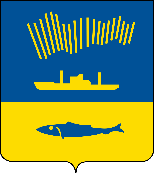 АДМИНИСТРАЦИЯ ГОРОДА МУРМАНСКАП О С Т А Н О В Л Е Н И Е 14.11.2022                                                                                                        № 3525В соответствии с Бюджетным кодексом Российской Федерации, Федеральным законом от 06.10.2003 № 131-ФЗ «Об общих принципах организации местного самоуправления в Российской Федерации», Уставом муниципального образования городской округ город-герой Мурманск, постановлением администрации города Мурманска от 06.07.2022 № 1860 «Об утверждении Порядка разработки, реализации и оценки эффективности муниципальных программ города Мурманска», распоряжением администрации города Мурманска от 09.11.2022 № 63-р «Об утверждении перечня муниципальных программ города Мурманска на 2023 – 2028 годы», протоколом заседания Программно-целевого совета города Мурманска             от 26.10.2022 № 2-22 и в целях повышения эффективности и результативности расходования бюджетных средств, совершенствования программно-целевого планирования деятельности органов местного самоуправления                             п о с т а н о в л я ю: 1. Утвердить муниципальную программу города Мурманска «Развитие образования» на 2023 – 2028 годы (далее – Программа) согласно приложению к настоящему постановлению.2. Комитету по образованию администрации города Мурманска         (Ларина Т.М.) обеспечить выполнение мероприятий Программы.3. Управлению финансов администрации города Мурманска                  (Умушкина О.В.) обеспечить финансирование реализации Программы в объеме, установленном решением Совета депутатов города Мурманска о бюджете муниципального образования город Мурманск на соответствующий финансовый год.4. Отменить с 01.01.2023 постановления администрации города Мурманска:- от 13.11.2017 № 3604 «Об утверждении муниципальной программы города Мурманска «Развитие образования» на 2018 – 2024 годы», за исключением пункта 4;- от 27.04.2018 № 1190 «О внесении изменений в приложение к постановлению администрации города Мурманска от 13.11.2017 № 3604 «Об утверждении муниципальной программы города Мурманска «Развитие образования» на 2018 – 2024 годы»;- от 06.08.2018 № 2474 «О внесении изменений в приложение к постановлению администрации города Мурманска от 13.11.2017 № 3604 «Об утверждении муниципальной программы города Мурманска «Развитие образования» на 2018 – 2024 годы» (в ред. постановления от 27.04.2018                       № 1190)»;- от 22.10.2018 № 3664 «О внесении изменений в приложение к постановлению администрации города Мурманска от 13.11.2017 № 3604 «Об утверждении муниципальной программы города Мурманска «Развитие образования» на 2018 – 2024 годы» (в ред. постановлений от 27.04.2018                      № 1190, от 06.08.2018 № 2474)»;- от 11.12.2018 № 4299 «О внесении изменений в приложение к постановлению администрации города Мурманска от 13.11.2017 № 3604 «Об утверждении муниципальной программы города Мурманска «Развитие образования» на 2018 – 2024 годы» (в ред. постановлений от 27.04.2018                       № 1190, от 06.08.2018 № 2474, от 22.10.2018 № 3664)»;- от 18.12.2018 № 4403 «О внесении изменений в приложение к постановлению администрации города Мурманска от 13.11.2017 № 3604 «Об утверждении муниципальной программы города Мурманска «Развитие образования» на 2018 – 2024 годы» (в ред. постановлений от 27.04.2018                     № 1190, от 06.08.2018 № 2474, от 22.10.2018 № 3664, от 11.12.2018 № 4299)»;- от 04.02.2019 № 345 «О внесении изменений в приложение к постановлению администрации города Мурманска от 13.11.2017 № 3604 «Об утверждении муниципальной программы города Мурманска «Развитие образования» на 2018 – 2024 годы» (в ред. постановлений от 27.04.2018                    № 1190, от 06.08.2018 № 2474, от 22.10.2018 № 3664, от 11.12.2018 № 4299,                     от 18.12.2018 № 4403)»;- от 05.07.2019 № 2267 «О внесении изменений в приложение к постановлению администрации города Мурманска от 13.11.2017 № 3604 «Об утверждении муниципальной программы города Мурманска «Развитие образования» на 2018 – 2024 годы» (в ред. постановлений от 27.04.2018                     № 1190, от 06.08.2018 № 2474, от 22.10.2018 № 3664, от 11.12.2018 № 4299,                от 18.12.2018 № 4403, от 04.02.2019 № 345)»;- от 18.11.2019 № 3826 «О внесении изменений в приложение к постановлению администрации города Мурманска от 13.11.2017 № 3604 «Об утверждении муниципальной программы города Мурманска «Развитие образования» на 2018 – 2024 годы» (в ред. постановлений от 27.04.2018                      № 1190, от 06.08.2018 № 2474, от 22.10.2018 № 3664, от 11.12.2018 № 4299,                от 18.12.2018 № 4403, от 04.02.2019 № 345, от 05.07.2019 № 2267)»;- от 12.12.2019 № 4184 «О внесении изменений в муниципальную программу города Мурманска «Развитие образования» на 2018 – 2024 годы, утвержденную постановлением администрации города Мурманска                                от 13.11.2017 № 3604 (в ред. постановлений от 27.04.2018 № 1190, от 06.08.2018 № 2474, от 22.10.2018 № 3664, от 11.12.2018 № 4299, от 18.12.2018 № 4403,                    от 04.02.2019 № 345, от 05.07.2019 № 2267, от 18.11.2019 № 3826)»;- от 16.12.2019 № 4230 «О внесении изменений в муниципальную программу города Мурманска «Развитие образования» на 2018 – 2024 годы, утвержденную постановлением администрации города Мурманска                             от 13.11.2017 № 3604 (в ред. постановлений от 27.04.2018 № 1190, от 06.08.2018 № 2474, от 22.10.2018 № 3664, от 11.12.2018 № 4299, от 18.12.2018 № 4403,                   от 04.02.2019 № 345, от 05.07.2019 № 2267, от 18.11.2019 № 3826, от 12.12.2019 № 4184)»;- от 06.03.2020 № 621 «О внесении изменений в муниципальную программу города Мурманска «Развитие образования» на 2018 – 2024 годы, утвержденную постановлением администрации города Мурманска                             от 13.11.2017 № 3604 (в ред. постановлений от 27.04.2018 № 1190, от 06.08.2018 № 2474, от 22.10.2018 № 3664, от 11.12.2018 № 4299, от 18.12.2018 № 4403,                    от 04.02.2019 № 345, от 05.07.2019 № 2267, от 18.11.2019 № 3826, от 12.12.2019 № 4184, от 16.12.2019 № 4230)»;- от 28.04.2020 № 1088 «О внесении изменений в муниципальную программу города Мурманска «Развитие образования» на 2018 – 2024 годы, утвержденную постановлением администрации города Мурманска                            от 13.11.2017 № 3604 (в ред. постановлений от 27.04.2018 № 1190, от 06.08.2018 № 2474, от 22.10.2018 № 3664, от 11.12.2018 № 4299, от 18.12.2018 № 4403,                 от 04.02.2019 № 345, от 05.07.2019 № 2267, от 18.11.2019 № 3826, от 12.12.2019 № 4184, от 16.12.2019 № 4230, от 06.03.2020 № 621)»;- от 03.07.2020 № 1523 «О внесении изменений в муниципальную программу города Мурманска «Развитие образования» на 2018 – 2024 годы, утвержденную постановлением администрации города Мурманска                            от 13.11.2017 № 3604 (в ред. постановлений от 27.04.2018 № 1190, от 06.08.2018 № 2474, от 22.10.2018 № 3664, от 11.12.2018 № 4299, от 18.12.2018 № 4403,                   от 04.02.2019 № 345, от 05.07.2019 № 2267, от 18.11.2019 № 3826, от 12.12.2019 № 4184, от 16.12.2019 № 4230, от 06.03.2020 № 621, от 28.04.2020 № 1088)»;- от 17.07.2020 № 1641 «О внесении изменений в муниципальную программу города Мурманска «Развитие образования» на 2018 – 2024 годы, утвержденную постановлением администрации города Мурманска                             от 13.11.2017 № 3604 (в ред. постановлений от 27.04.2018 № 1190, от 06.08.2018          № 2474, от 22.10.2018 № 3664, от 11.12.2018 № 4299, от 18.12.2018 № 4403,                    от 04.02.2019 № 345, от 05.07.2019 № 2267, от 18.11.2019 № 3826, от 12.12.2019 № 4184, от 16.12.2019 № 4230, от 06.03.2020 № 621, от 28.04.2020 № 1088,                  от 03.07.2020 № 1523)»; - от 22.09.2020 № 2203 «О внесении изменений в муниципальную программу города Мурманска «Развитие образования» на 2018 – 2024 годы, утвержденную постановлением администрации города Мурманска                              от 13.11.2017 № 3604 (в ред. постановлений от 27.04.2018 № 1190, от 06.08.2018 № 2474, от 22.10.2018 № 3664, от 11.12.2018 № 4299, от 18.12.2018 № 4403,                        от 04.02.2019 № 345, от 05.07.2019 № 2267, от 18.11.2019 № 3826, от 12.12.2019 № 4184, от 16.12.2019 № 4230, от 06.03.2020 № 621, от 28.04.2020 № 1088,                    от 03.07.2020 № 1523, от 17.07.2020 № 1641)»;- от 13.10.2020 № 2348 «О внесении изменений в муниципальную программу города Мурманска «Развитие образования» на 2018 – 2024 годы, утвержденную постановлением администрации города Мурманска                              от 13.11.2017 № 3604 (в ред. постановлений от 27.04.2018 № 1190, от 06.08.2018 № 2474, от 22.10.2018 № 3664, от 11.12.2018 № 4299, от 18.12.2018 № 4403,                    от 04.02.2019 № 345, от 05.07.2019 № 2267, от 18.11.2019 № 3826, от 12.12.2019 № 4184, от 16.12.2019 № 4230, от 06.03.2020 № 621, от 28.04.2020 № 1088,                   от 03.07.2020 № 1523, от 17.07.2020 № 1641, от 22.09.2020 № 2203)»;- от 10.12.2020 № 2853 «О внесении изменений в муниципальную программу города Мурманска «Развитие образования» на 2018 – 2024 годы, утвержденную постановлением администрации города Мурманска                               от 13.11.2017 № 3604 (в ред. постановлений от 27.04.2018 № 1190, от 06.08.2018 № 2474, от 22.10.2018 № 3664, от 11.12.2018 № 4299, от 18.12.2018 № 4403,                 от 04.02.2019 № 345, от 05.07.2019 № 2267, от 18.11.2019 № 3826, от 12.12.2019 № 4184, от 16.12.2019 № 4230, от 06.03.2020 № 621, от 28.04.2020 № 1088,                    от 03.07.2020 № 1523, от 17.07.2020 № 1641, от 22.09.2020 № 2203,                             от 13.10.2020 № 2348)»;- от 17.12.2020 № 2949 «О внесении изменений в муниципальную программу города Мурманска «Развитие образования» на 2018 – 2024 годы, утвержденную постановлением администрации города Мурманска                             от 13.11.2017 № 3604 (в ред. постановлений от 27.04.2018 № 1190, от 06.08.2018 № 2474, от 22.10.2018 № 3664, от 11.12.2018 № 4299, от 18.12.2018 № 4403,                   от 04.02.2019 № 345, от 05.07.2019 № 2267, от 18.11.2019 № 3826, от 12.12.2019 № 4184, от 16.12.2019 № 4230, от 06.03.2020 № 621, от 28.04.2020 № 1088,                    от 03.07.2020 № 1523, от 17.07.2020 № 1641, от 22.09.2020 № 2203,                           от 13.10.2020 № 2348, от 10.12.2020 № 2853)»;- от 26.03.2021 № 794 «О внесении изменений в муниципальную программу города Мурманска «Развитие образования» на 2018 – 2024 годы, утвержденную постановлением администрации города Мурманска                               от 13.11.2017 № 3604 (в ред. постановлений от 27.04.2018 № 1190, от 06.08.2018 № 2474, от 22.10.2018 № 3664, от 11.12.2018 № 4299, от 18.12.2018 № 4403,                    от 04.02.2019 № 345, от 05.07.2019 № 2267, от 18.11.2019 № 3826, от 12.12.2019 № 4184, от 16.12.2019 № 4230, от 06.03.2020 № 621, от 28.04.2020 № 1088,                   от 03.07.2020 № 1523, от 17.07.2020 № 1641, от 22.09.2020 № 2203,                               от 13.10.2020 № 2348, от 10.12.2020 № 2853, от 17.12.2020 № 2949)»;- от 31.03.2021 № 840 «О внесении изменений в муниципальную программу города Мурманска «Развитие образования» на 2018 – 2024 годы, утвержденную постановлением администрации города Мурманска                             от 13.11.2017 № 3604 (в ред. постановлений от 27.04.2018 № 1190, от 06.08.2018 № 2474, от 22.10.2018 № 3664, от 11.12.2018 № 4299, от 18.12.2018 № 4403,                   от 04.02.2019 № 345, от 05.07.2019 № 2267, от 18.11.2019 № 3826, от 12.12.2019 № 4184, от 16.12.2019 № 4230, от 06.03.2020 № 621, от 28.04.2020 № 1088,                   от 03.07.2020 № 1523, от 17.07.2020 № 1641, от 22.09.2020 № 2203,                             от 13.10.2020 № 2348, от 10.12.2020 № 2853, от 17.12.2020 № 2949,                             от 26.03.2021 № 794)»;- от 03.06.2021 № 1511 «О внесении изменений в муниципальную программу города Мурманска «Развитие образования» на 2018 – 2024 годы, утвержденную постановлением администрации города Мурманска                             от 13.11.2017 № 3604 (в ред. постановлений от 27.04.2018 № 1190, от 06.08.2018 № 2474, от 22.10.2018 № 3664, от 11.12.2018 № 4299, от 18.12.2018 № 4403,                от 04.02.2019 № 345, от 05.07.2019 № 2267, от 18.11.2019 № 3826, от 12.12.2019 № 4184, от 16.12.2019 № 4230, от 06.03.2020 № 621, от 28.04.2020 № 1088,                  от 03.07.2020 № 1523, от 17.07.2020 № 1641, от 22.09.2020 № 2203,                            от 13.10.2020 № 2348, от 10.12.2020 № 2853, от 17.12.2020 № 2949,                              от 26.03.2021 № 794, от 31.03.2021 № 840)»;- от 30.07.2021 № 1984 «О внесении изменений в муниципальную программу города Мурманска «Развитие образования» на 2018 – 2024 годы, утвержденную постановлением администрации города Мурманска                           от 13.11.2017 № 3604 (в ред. постановлений от 27.04.2018 № 1190, от 06.08.2018 № 2474, от 22.10.2018 № 3664, от 11.12.2018 № 4299, от 18.12.2018 № 4403,                  от 04.02.2019 № 345, от 05.07.2019 № 2267, от 18.11.2019 № 3826, от 12.12.2019 № 4184, от 16.12.2019 № 4230, от 06.03.2020 № 621, от 28.04.2020 № 1088,                      от 03.07.2020 № 1523, от 17.07.2020 № 1641, от 22.09.2020 № 2203,                             от 13.10.2020 № 2348, от 10.12.2020 № 2853, от 17.12.2020 № 2949,                               от 26.03.2021 № 794, от 31.03.2021 № 840, от 03.06.2021 № 1511)»;- от 26.11.2021 № 3029 «О внесении изменений в муниципальную программу города Мурманска «Развитие образования» на 2018 – 2024 годы, утвержденную постановлением администрации города Мурманска                            от 13.11.2017 № 3604 (в ред. постановлений от 27.04.2018 № 1190, от 06.08.2018 № 2474, от 22.10.2018 № 3664, от 11.12.2018 № 4299, от 18.12.2018 № 4403,                    от 04.02.2019 № 345, от 05.07.2019 № 2267, от 18.11.2019 № 3826, от 12.12.2019 № 4184, от 16.12.2019 № 4230, от 06.03.2020 № 621, от 28.04.2020 № 1088,                  от 03.07.2020 № 1523, от 17.07.2020 № 1641, от 22.09.2020 № 2203,                             от 13.10.2020 № 2348, от 10.12.2020 № 2853, от 17.12.2020 № 2949,                              от 26.03.2021 № 794, от 31.03.2021 № 840, от 03.06.2021 № 1511, от 30.07.2021 № 1984)»;- от 17.12.2021 № 3253 «О внесении изменений в муниципальную программу города Мурманска «Развитие образования» на 2018 – 2024 годы, утвержденную постановлением администрации города Мурманска                                от 13.11.2017 № 3604 (в ред. постановлений от 27.04.2018 № 1190, от 06.08.2018 № 2474, от 22.10.2018 № 3664, от 11.12.2018 № 4299, от 18.12.2018 № 4403,               от 04.02.2019 № 345, от 05.07.2019 № 2267, от 18.11.2019 № 3826, от 12.12.2019 № 4184, от 16.12.2019 № 4230, от 06.03.2020 № 621, от 28.04.2020 № 1088,                   от 03.07.2020 № 1523, от 17.07.2020 № 1641, от 22.09.2020 № 2203,                             от 13.10.2020 № 2348, от 10.12.2020 № 2853, от 17.12.2020 № 2949,                                 от 26.03.2021 № 794, от 31.03.2021 № 840, от 03.06.2021 № 1511, от 30.07.2021 № 1984, от 26.11.2021 № 3029)»;- от 17.12.2021 № 3258 «О внесении изменений в муниципальную программу города Мурманска «Развитие образования» на 2018 – 2024 годы, утвержденную постановлением администрации города Мурманска                              от 13.11.2017 № 3604 (в ред. постановлений от 27.04.2018 № 1190, от 06.08.2018 № 2474, от 22.10.2018 № 3664, от 11.12.2018 № 4299, от 18.12.2018 № 4403,                   от 04.02.2019 № 345, от 05.07.2019 № 2267, от 18.11.2019 № 3826, от 12.12.2019 № 4184, от 16.12.2019 № 4230, от 06.03.2020 № 621, от 28.04.2020 № 1088,                   от 03.07.2020 № 1523, от 17.07.2020 № 1641, от 22.09.2020 № 2203,                          от 13.10.2020 № 2348, от 10.12.2020 № 2853, от 17.12.2020 № 2949,                             от 26.03.2021 № 794, от 31.03.2021 № 840, от 03.06.2021 № 1511, от 30.07.2021                    № 1984, от 26.11.2021 № 3029, от 17.12.2021 № 3253)»;- от 03.08.2022 № 2174 «О внесении изменений в муниципальную программу города Мурманска «Развитие образования» на 2018 – 2024 годы, утвержденную постановлением администрации города Мурманска                              от 13.11.2017 № 3604 (в ред. постановлений от 27.04.2018 № 1190, от 06.08.2018 № 2474, от 22.10.2018 № 3664, от 11.12.2018 № 4299, от 18.12.2018 № 4403,                   от 04.02.2019 № 345, от 05.07.2019 № 2267, от 18.11.2019 № 3826, от 12.12.2019 № 4184, от 16.12.2019 № 4230, от 06.03.2020 № 621, от 28.04.2020 № 1088,                   от 03.07.2020 № 1523, от 17.07.2020 № 1641, от 22.09.2020 № 2203,                          от 13.10.2020 № 2348, от 10.12.2020 № 2853, от 17.12.2020 № 2949,                              от 26.03.2021 № 794, от 31.03.2021 № 840, от 03.06.2021 № 1511, от 30.07.2021                    № 1984, от 26.11.2021 № 3029, от 17.12.2021 № 3253, от 17.12.2021 № 3258)».5. Отделу информационно-технического обеспечения и защиты информации администрации города Мурманска (Кузьмин А.Н.) разместить настоящее постановление с приложением на официальном сайте администрации города Мурманска в сети Интернет.6. Редакции газеты «Вечерний Мурманск» (Хабаров В.А.) опубликовать настоящее постановление с приложением.7. Настоящее постановление вступает в силу со дня официального опубликования и применяется к правоотношениям, возникшим с 01.01.2023.8. Контроль за выполнением настоящего постановления возложить на заместителя главы администрации города Мурманска Левченко Л.М.Глава администрации города Мурманска                                                                         Ю.В. СердечкинМуниципальная программа города Мурманска «Развитие образования» на 2023 – 2028 годыСрок реализации: 2023 – 2028 годыОтветственный исполнитель муниципальной программы – комитет по образованию администрации города МурманскаСокращения, принятые в муниципальной программе города Мурманска «Развитие образования» на 2023 – 2028 годы ГИМЦ РО – муниципальное бюджетное учреждение дополнительного профессионального образования города Мурманска «Городской информационно-методический центр работников образования»; ДЮСШ – детско-юношеская спортивная школа;– КТРиС – комитет территориального развития и строительства администрации города Мурманска; КО – комитет по образованию администрации города Мурманска;– КРГХ – комитет по развитию городского хозяйства администрации города Мурманска; КСПВООДМ – комитет по социальной поддержке, взаимодействию с общественными организациями и делам молодежи администрации города Мурманска; МАУ МП «Дом молодежи» – муниципальное автономное учреждение молодежной политики «Дом молодежи»; МАУ МП «Объединение молодежных центров» – муниципальное автономное учреждение молодежной политики «Объединение молодежных центров»; МАУ «Центр школьного питания» – муниципальное автономное учреждение образования города Мурманска «Центр школьного питания»; МАУ МОЦДОД – муниципальное автономное учреждение                           г. Мурманска «Муниципальный опорный центр дополнительного образования детей»; МАУО УХЭООУ – муниципальное автономное учреждение образования города Мурманска «Управление хозяйственно-эксплуатационного обслуживания образовательных учреждений»; МБ – бюджет муниципального образования город Мурманск; МБОУ – муниципальное бюджетное общеобразовательное учреждение; МДОУ – муниципальное дошкольное образовательное учреждение; МУ ДО – муниципальное учреждение дополнительного образования; МБУ ДО г. Мурманска ЦДЮТ – муниципальное бюджетное учреждение дополнительного образования г. Мурманска «Центр детского и юношеского туризма»; МБУО ЦБ – муниципальное бюджетное учреждение образования Централизованная бухгалтерия по обслуживанию учреждений комитета по образованию администрации города Мурманска; ММКУ УКС – Мурманское муниципальное казенное учреждение «Управление капитального строительства»; ОБ – областной бюджет; ОУ – образовательное учреждение; УО – учреждение образования; ФБ – федеральный бюджет; ФГОС – федеральный государственный образовательный стандарт; ППМС – муниципальное бюджетное учреждение дополнительного образования г. Мурманска «Центр психолого-педагогической, медицинской и социальной помощи»; ЕГЭ – единый государственный экзамен.1. Приоритеты и задачи муниципального управления в сферереализации муниципальной программы города Мурманска«Развитие образования» на 2023 – 2028 годыМуниципальная программа города Мурманска «Развитие образования» на 2023 – 2028 годы является продолжением муниципальной программы города Мурманска «Развитие образования» на 2018 – 2024 годы, утвержденной постановлением администрации города Мурманска от 13.11.2017 № 3604, с развитием в части повышения качества и доступности образования, обеспечения его соответствия запросам населения, требованиям инновационной экономики.Приоритеты муниципального управления в сфере образования определены в:- Указе Президента Российской Федерации от 07.05.2018 № 204                     «О национальных целях и стратегических задачах развития Российской Федерации на период до 2024 года»;- Указе Президента Российской Федерации от 07.05.2024 № 309 «О национальных целях развития Российской Федерации на период до 2030 года и на перспективу до 2036 года;- государственной программе Российской Федерации «Развитие образования», утвержденной постановлением Правительства Российской Федерации от 26.12.2017 № 1642;- стратегии социально-экономического развития Мурманской области до 2020 года и на период до 2025 года, утвержденной постановлением Правительства Мурманской области от 25.12.2013 № 768-ПП/20, в рамках задачи 1.2 «Повышение доступности и качества образования и обеспечение его соответствия запросам населения, требованиям инновационной экономики и потребностям рынка труда»;- государственной программе Мурманской области «Образование и наука», утвержденной постановлением Правительства Мурманской области                от 11.11.2020 № 791-ПП;- прогнозе социально-экономического развития муниципального образования город Мурманск на среднесрочный период 2020-2025 годов, долгосрочный период до 2030 года, утвержденном постановлением администрации города Мурманска от 14.11.2019 № 3784.Приоритетами муниципального управления в сфере образования являются:- предоставление образовательных услуг высокого качества, доступных для всех категорий детского населения;- обеспечение дошкольными образовательными услугами всех желающих;- совершенствование системы профильных классов и ведение программ предпрофильного образования для обучающихся 8-9 классов;- модернизация зданий ОУ с учетом обеспечения доступности для лиц с ограниченными возможностями здоровья (создание инклюзивной среды);- расширение спектра услуг дополнительного образования;- сохранение высококвалифицированного кадрового состава образовательной сферы и постепенное омоложение кадров.Наряду с обозначенными приоритетами основными задачами муниципального управления в сфере образования являются: - обеспечение доступности образовательных процессов для всех категорий детского населения путем проведения мероприятий, направленных на модернизацию существующих и строительство новых ОУ, а также создание условий для инклюзивного обучения в учреждениях дошкольного, общего, среднего и дополнительного образования, поддержание современного уровня материально-технической базы ОУ и использование актуальных образовательных технологий;- повышение качества общего образования путем совершенствования основных общеобразовательных программ, развития инфраструктуры общего образования, обеспечение устойчивой позитивной динамики результатов ЕГЭ за счет уменьшения доли выпускников, не сдавших экзамены по обязательным предметам; - повышение кадрового потенциала педагогических работников и привлечение молодых специалистов путем проведения мероприятий, направленных на создание условий для привлечения молодых педагогических кадров для работы в ОУ, повышения профессионального уровня, повышения уровня заработной платы, развития творческого потенциала педагогов как важнейшего фактора повышения качества образования.Одним из приоритетных направлений образовательной политики города Мурманска является обеспечение доступности дополнительного образования детей по различным направлениям деятельности. Дополнительное образования должно быть привлекательным и востребованным для населения, что может быть реализовано только при обеспечении высокого качества оказываемых образовательных услуг и оперативного реагирования на запросы потенциальных заказчиков.В соответствии с общими приоритетными направлениями совершенствования системы дополнительного образования в Российской Федерации, закрепленными, в частности, Концепцией развития дополнительного образования детей до 2030 года, утвержденной распоряжением Правительства Российской Федерации от 31.03.2022 № 678-р, Федеральным проектом «Успех каждого ребенка» национального проекта «Образование», государственной программой Российской Федерации «Развитие образования», утвержденной постановлением Правительства Российской Федерации от 26.12.2017 № 1642, приказом Минпросвещения России от 03.09.2019 № 467 «Об утверждении Целевой модели развития региональных систем дополнительного образования детей», в целях обеспечения равной доступности качественного дополнительного образования для детей в муниципальном образовании город Мурманск обеспечивается персонифицированный учет и персонифицированное финансирование дополнительного образования детей, реализуемые посредством предоставления детям сертификатов, используемых детьми для обучения по дополнительным общеобразовательным программам. Финансовое обеспечение реализации дополнительных общеразвивающих программ для детей осуществляется в соответствии с положениями Федерального закона от 13.07.2020 № 189-ФЗ «О государственном (муниципальном) социальном заказе на оказание государственных (муниципальных) услуг в социальной сфере», в том числе с применением предусмотренного пунктом 1 части 2 статьи 9 указанного федерального закона способа отбора исполнителей услуг в рамках персонифицированного финансирования дополнительного образования детей. Реализуемый финансово-экономический механизм позволяет всем организациям, в том числе не являющимся муниципальными учреждениями, имеющим лицензию на ведение образовательной деятельности, получить равный доступ к бюджетному финансированию. С целью обеспечения использования социальных сертификатов на получение муниципальных услуг в социальной сфере КО руководствуется требованиями к условиям и порядку оказания муниципальных услуг в социальной сфере по реализации дополнительных общеразвивающих программ и ежегодно принимает программу персонифицированного финансирования дополнительного образования детей в муниципальном образовании город Мурманск.Одним из важных направлений деятельности в области образования является организация отдыха, оздоровления и занятости детей и молодежи в целях укрепления их здоровья и физического развития. В целях профилактики правонарушений и негативных явлений среди подростков и молодежи, организации содержательного досуга и занятости молодежи в свободное от учебы время на территории города Мурманска также проводятся мероприятия по временному трудоустройству несовершеннолетних граждан в возрасте от 14 до 18 лет. Труд оказывает неоценимое влияние на формирование положительных качеств личности, развитие умственных способностей, развитие и совершенствование творческой активности.2. Перечень показателей муниципальной программы города Мурманска«Развитие образования» на 2023 – 2028 годы3. Перечень основных мероприятий и проектов муниципальной программы города Мурманска«Развитие образования» на 2023 – 2028 годы4. Перечень объектов капитального строительства5. Сведения об объемах финансирования муниципальной программы города Мурманска «Развитие образования» на 2023 – 2028 годы6. Механизмы управления рисками7. Порядок взаимодействия ответственного исполнителя, соисполнителей и участников муниципальной программыВзаимодействие ответственного исполнителя, соисполнителей и участников муниципальной программы осуществляется в рабочем порядке.Порядок взаимодействия соисполнителей, участников и исполнителей муниципальной программы предполагает соблюдение единой системы взаимоотношений в рамках реализации муниципальной программы, внесения изменений в муниципальную программу и мониторинга.Полномочия ответственного исполнителя муниципальной программы, ответственных исполнителей подпрограмм, соисполнителей и участников муниципальной программы при реализации муниципальной программы установлены Порядком разработки, реализации и оценки эффективности муниципальных программ города Мурманска, утвержденным постановлением администрации города Мурманска от 06.07.2022 № 1860 (далее – Порядок).Управление и контроль за ходом реализации муниципальной программы в целом осуществляется КО как ответственным исполнителем муниципальной программы.Управление реализацией подпрограмм муниципальной программы осуществляется соответственно ответственными исполнителями подпрограмм.Текущее управление реализацией основных мероприятий, включенных в муниципальную программу, осуществляется соисполнителями муниципальной программы, ответственными за реализацию основных мероприятий муниципальной программы.В рамках исполнения мероприятий муниципальной программы ответственный исполнитель организует и координирует процесс обмена информацией с соисполнителями (участниками) муниципальной программы.В рамках исполнения мероприятий муниципальной программы будет осуществляться регулярный обмен информацией с соисполнителями подпрограмм в целях обеспечения достижения установленных показателей, зафиксированных для конкретного мероприятия.Целями данного информационного взаимодействия являются:- обеспечение контроля над исполнением;- достижение оперативного реагирования над реализацией;- достижение установленного уровня актуальности данных.В рамках обеспечения процесса сбора и представления отчетности согласно установленным нормам будет организован обмен данными с применением запросов информации в установленные сроки. Отчет ответственного соисполнителя представляется ответственному исполнителю в регламентированный период времени по принятым показателям результативности и эффективности реализации подпрограмм.Целями данного информационного взаимодействия являются:- обеспечение соответствия установленной стратегии развития города Мурманска;- выявление тенденций и трендов развития системы образования на территории города Мурманска;- обеспечение своевременности оповещения о ходе исполнения подпрограмм.В целях организации работы по качественному и своевременному исполнению муниципальной программы КО совместно с соисполнителями муниципальной программы осуществляет мониторинг реализации муниципальной программы в соответствии с Порядком. Результаты мониторинга отражаются в отчетах о ходе реализации муниципальной программы за 6 месяцев, 9 месяцев текущего года, а также годовых отчетах о ходе реализации и оценке эффективности муниципальной программы.Организацию работы по формированию отчетов о ходе реализации муниципальной программы осуществляет КО во взаимодействии с соисполнителями муниципальной программы.8. Сведения об источниках и методике расчета значений показателей муниципальной программы города Мурманска «Развитие образования» на 2023 – 2028 годы Приложение к постановлению администрациигорода Мурманскаот 14.11.2022 № 3525Утверждена постановлением администрациигорода Мурманскаот 14.11.2022 № 3525Цели программыФормирование образовательного пространства города Мурманска, действующего в интересах социально-экономического развития территории и обеспечивающего реализацию государственных гарантий прав различных категорий граждан на общедоступность и равные возможности получения непрерывного образования, создание условий для успешного развития потенциала и интеграции молодежи в экономическую, культурную и общественно-политическую жизнь города МурманскаПеречень подпрограмм Подпрограмма 1 «Модернизация образования в городе Мурманске» (ответственный исполнитель подпрограммы – КО)Перечень подпрограмм Подпрограмма 2 «Организация отдыха, оздоровления и занятости детей и молодежи города Мурманска» (ответственный исполнитель подпрограммы – КО)Перечень подпрограмм Подпрограмма 3 «Обеспечение предоставления муниципальных услуг (работ) в сфере дошкольного, общего и дополнительного образования» (ответственный исполнитель подпрограммы – КО)Перечень подпрограмм Подпрограмма 4 «Школьное питание» (ответственный исполнитель подпрограммы – КО)Перечень подпрограмм Подпрограмма 5 «Молодежь Мурманска» (ответственный исполнитель подпрограммы – КСПВООДМ)Перечень подпрограмм Подпрограмма 6 «Развитие системы образования города Мурманска через эффективное выполнение муниципальных функций» (ответственный исполнитель подпрограммы – КО)Сроки и этапы реализации программы2023 – 2028 годыФинансовое обеспечение программыВсего по муниципальной программе: 70 525 593,3 тыс. руб., в т.ч.:МБ: 24 693 894,1 тыс. руб., из них:2023 год – 4 610 242,8 тыс. руб.;2024 год – 4 249 684,0 тыс. руб.;2025 год – 3 684 447,4 тыс. руб.;2026 год – 3 779 925,3 тыс. руб.;2027 год – 4 128 565,5 тыс. руб.;2028 год – 4 241 029,1 тыс. руб.;ОБ: 44 357 249,6 тыс. руб., из них:2023 год – 7 008 671,9 тыс. руб.;2024 год – 7 736 944,4 тыс. руб.;2025 год – 7 706 731,1 тыс. руб.;2026 год – 7 980 513,2 тыс. руб.;2027 год – 6 962 194,5 тыс. руб.;2028 год – 6 962 194,5 тыс. руб.;ФБ: 1 474 449,6 тыс. руб., из них:2023 год – 242 037,8 тыс. руб.;2024 год – 243 899,9 тыс. руб.;2025 год – 307 524,8 тыс. руб.;2026 год – 249 264,7 тыс. руб.;2027 год – 215 861,2 тыс. руб.;2028 год – 215 861,2 тыс. руб.Ожидаемые конечные результаты реализации программы- обеспечение 100-процентной доступности дошкольного образования для детей в возрасте от 2 месяцев до 3 лет к 2023 году и ее сохранение до 2029 года;- общее количество отдохнувших и оздоровленных детей и молодежи города Мурманска – 8 920 чел.;- общее количество временных рабочих мест, созданных для несовершеннолетних граждан в возрасте 14 - 18 лет, – не менее 506 ед. ежегодно; - уменьшение доли выпускников МБОУ, не сдавших ЕГЭ по обязательным предметам, – 0,1 %;- увеличение доли детей в возрасте от 5 до 18 лет, охваченных дополнительным образованием, – 53,16 %;- увеличение доли обучающихся МБОУ, обеспеченных организованным горячим питанием за счет всех источников финансирования, в общем количестве обучающихся, фактически посещавших данные учреждения, – 97,5 %;- доля молодежи, удовлетворенной качеством реализуемых мероприятий, направленных на создание условий для успешного развития потенциала и интеграции молодежи в экономическую, культурную и общественно-политическую жизнь города Мурманска, от общего числа опрошенных лиц – 95,0 %Ответственный исполнитель программыКОСоисполнители программыКО, КТРиС, КРГХ, КСПВООДМ№ п/пМуниципальная программа, подпрограммы, цели, показателиЕд. изм.Направ-ленность показа-теляЗначение показателяЗначение показателяЗначение показателяЗначение показателяЗначение показателяЗначение показателяЗначение показателяЗначение показателяСоисполнитель, ответственный за достижение показателя№ п/пМуниципальная программа, подпрограммы, цели, показателиЕд. изм.Направ-ленность показа-теля20212022202320242025202620272028Соисполнитель, ответственный за достижение показателя№ п/пМуниципальная программа, подпрограммы, цели, показателиЕд. изм.Направ-ленность показа-теляфактоценкапланпланпланпланпланпланСоисполнитель, ответственный за достижение показателя12345678910111213Муниципальная программа города Мурманска «Развитие образования» на 2023 – 2028 годы.Цели муниципальной программы: формирование образовательного пространства города Мурманска, действующего в интересах социально-экономического развития территории и обеспечивающего реализацию государственных гарантий прав различных категорий граждан на общедоступность и равные возможности получения непрерывного образования, создание условий для успешного развития потенциала и интеграции молодежи в экономическую, культурную и общественно-политическую жизнь города Мурманска Муниципальная программа города Мурманска «Развитие образования» на 2023 – 2028 годы.Цели муниципальной программы: формирование образовательного пространства города Мурманска, действующего в интересах социально-экономического развития территории и обеспечивающего реализацию государственных гарантий прав различных категорий граждан на общедоступность и равные возможности получения непрерывного образования, создание условий для успешного развития потенциала и интеграции молодежи в экономическую, культурную и общественно-политическую жизнь города Мурманска Муниципальная программа города Мурманска «Развитие образования» на 2023 – 2028 годы.Цели муниципальной программы: формирование образовательного пространства города Мурманска, действующего в интересах социально-экономического развития территории и обеспечивающего реализацию государственных гарантий прав различных категорий граждан на общедоступность и равные возможности получения непрерывного образования, создание условий для успешного развития потенциала и интеграции молодежи в экономическую, культурную и общественно-политическую жизнь города Мурманска Муниципальная программа города Мурманска «Развитие образования» на 2023 – 2028 годы.Цели муниципальной программы: формирование образовательного пространства города Мурманска, действующего в интересах социально-экономического развития территории и обеспечивающего реализацию государственных гарантий прав различных категорий граждан на общедоступность и равные возможности получения непрерывного образования, создание условий для успешного развития потенциала и интеграции молодежи в экономическую, культурную и общественно-политическую жизнь города Мурманска Муниципальная программа города Мурманска «Развитие образования» на 2023 – 2028 годы.Цели муниципальной программы: формирование образовательного пространства города Мурманска, действующего в интересах социально-экономического развития территории и обеспечивающего реализацию государственных гарантий прав различных категорий граждан на общедоступность и равные возможности получения непрерывного образования, создание условий для успешного развития потенциала и интеграции молодежи в экономическую, культурную и общественно-политическую жизнь города Мурманска Муниципальная программа города Мурманска «Развитие образования» на 2023 – 2028 годы.Цели муниципальной программы: формирование образовательного пространства города Мурманска, действующего в интересах социально-экономического развития территории и обеспечивающего реализацию государственных гарантий прав различных категорий граждан на общедоступность и равные возможности получения непрерывного образования, создание условий для успешного развития потенциала и интеграции молодежи в экономическую, культурную и общественно-политическую жизнь города Мурманска Муниципальная программа города Мурманска «Развитие образования» на 2023 – 2028 годы.Цели муниципальной программы: формирование образовательного пространства города Мурманска, действующего в интересах социально-экономического развития территории и обеспечивающего реализацию государственных гарантий прав различных категорий граждан на общедоступность и равные возможности получения непрерывного образования, создание условий для успешного развития потенциала и интеграции молодежи в экономическую, культурную и общественно-политическую жизнь города Мурманска Муниципальная программа города Мурманска «Развитие образования» на 2023 – 2028 годы.Цели муниципальной программы: формирование образовательного пространства города Мурманска, действующего в интересах социально-экономического развития территории и обеспечивающего реализацию государственных гарантий прав различных категорий граждан на общедоступность и равные возможности получения непрерывного образования, создание условий для успешного развития потенциала и интеграции молодежи в экономическую, культурную и общественно-политическую жизнь города Мурманска Муниципальная программа города Мурманска «Развитие образования» на 2023 – 2028 годы.Цели муниципальной программы: формирование образовательного пространства города Мурманска, действующего в интересах социально-экономического развития территории и обеспечивающего реализацию государственных гарантий прав различных категорий граждан на общедоступность и равные возможности получения непрерывного образования, создание условий для успешного развития потенциала и интеграции молодежи в экономическую, культурную и общественно-политическую жизнь города Мурманска Муниципальная программа города Мурманска «Развитие образования» на 2023 – 2028 годы.Цели муниципальной программы: формирование образовательного пространства города Мурманска, действующего в интересах социально-экономического развития территории и обеспечивающего реализацию государственных гарантий прав различных категорий граждан на общедоступность и равные возможности получения непрерывного образования, создание условий для успешного развития потенциала и интеграции молодежи в экономическую, культурную и общественно-политическую жизнь города Мурманска Муниципальная программа города Мурманска «Развитие образования» на 2023 – 2028 годы.Цели муниципальной программы: формирование образовательного пространства города Мурманска, действующего в интересах социально-экономического развития территории и обеспечивающего реализацию государственных гарантий прав различных категорий граждан на общедоступность и равные возможности получения непрерывного образования, создание условий для успешного развития потенциала и интеграции молодежи в экономическую, культурную и общественно-политическую жизнь города Мурманска Муниципальная программа города Мурманска «Развитие образования» на 2023 – 2028 годы.Цели муниципальной программы: формирование образовательного пространства города Мурманска, действующего в интересах социально-экономического развития территории и обеспечивающего реализацию государственных гарантий прав различных категорий граждан на общедоступность и равные возможности получения непрерывного образования, создание условий для успешного развития потенциала и интеграции молодежи в экономическую, культурную и общественно-политическую жизнь города Мурманска 0.1Обеспечение 100-процентной доступности дошкольного образования для детей в возрасте до 3 лет%0100,0100,0100,0100,0100,0100,0100,0100,0КО0.2Общее количество отдохнувших и оздоровленных детей и молодежи города Мурманска чел.069028920790483008300830089208920КО, КСПВООДМ0.3Общее количество временных рабочих мест, созданных для несовершеннолетних граждан в возрасте 14 - 18 летед.07505361393506512512536536КО, КСПВООДМ, КРГХ0.4Доля выпускников МБОУ, не сдавших ЕГЭ по обязательным предметам%-10,080,230,220,210,20,10,10,1КО0.5Доля детей в возрасте от 5 до 18 лет, охваченных дополнительным образованием%048,449,8848,649,049,550,051,953,16КО0.6Доля обучающихся МБОУ, обеспеченных организованным горячим питанием за счет всех источников финансирования, в общем количестве обучающихся, фактически посещавших данные учреждения%196,4397,097,497,597,597,597,597,5КО0.7Доля молодежи, удовлетворенной качеством реализуемых мероприятий, направленных на создание условия для успешного развития потенциала и интеграции молодежи в экономическую, культурную и общественно-политическую жизнь города Мурманска, от общего числа опрошенных лиц%1-90,0100,091,092,093,094,095,0КСПВООДМ1Подпрограмма 1 «Модернизация образования в городе Мурманске».Цель подпрограммы 1: создание в системе дошкольного, общего и дополнительного образования равных возможностей для получения качественного образования и позитивной социализации детейПодпрограмма 1 «Модернизация образования в городе Мурманске».Цель подпрограммы 1: создание в системе дошкольного, общего и дополнительного образования равных возможностей для получения качественного образования и позитивной социализации детейПодпрограмма 1 «Модернизация образования в городе Мурманске».Цель подпрограммы 1: создание в системе дошкольного, общего и дополнительного образования равных возможностей для получения качественного образования и позитивной социализации детейПодпрограмма 1 «Модернизация образования в городе Мурманске».Цель подпрограммы 1: создание в системе дошкольного, общего и дополнительного образования равных возможностей для получения качественного образования и позитивной социализации детейПодпрограмма 1 «Модернизация образования в городе Мурманске».Цель подпрограммы 1: создание в системе дошкольного, общего и дополнительного образования равных возможностей для получения качественного образования и позитивной социализации детейПодпрограмма 1 «Модернизация образования в городе Мурманске».Цель подпрограммы 1: создание в системе дошкольного, общего и дополнительного образования равных возможностей для получения качественного образования и позитивной социализации детейПодпрограмма 1 «Модернизация образования в городе Мурманске».Цель подпрограммы 1: создание в системе дошкольного, общего и дополнительного образования равных возможностей для получения качественного образования и позитивной социализации детейПодпрограмма 1 «Модернизация образования в городе Мурманске».Цель подпрограммы 1: создание в системе дошкольного, общего и дополнительного образования равных возможностей для получения качественного образования и позитивной социализации детейПодпрограмма 1 «Модернизация образования в городе Мурманске».Цель подпрограммы 1: создание в системе дошкольного, общего и дополнительного образования равных возможностей для получения качественного образования и позитивной социализации детейПодпрограмма 1 «Модернизация образования в городе Мурманске».Цель подпрограммы 1: создание в системе дошкольного, общего и дополнительного образования равных возможностей для получения качественного образования и позитивной социализации детейПодпрограмма 1 «Модернизация образования в городе Мурманске».Цель подпрограммы 1: создание в системе дошкольного, общего и дополнительного образования равных возможностей для получения качественного образования и позитивной социализации детейПодпрограмма 1 «Модернизация образования в городе Мурманске».Цель подпрограммы 1: создание в системе дошкольного, общего и дополнительного образования равных возможностей для получения качественного образования и позитивной социализации детей1.1Доля МБОУ, соответствующих современным требованиям обучения, в общем количестве МБОУ%187,6398,099,0100,0100,0100,0100,0100,0КО1.2Количество объектов дошкольного, общего и дополнительного образования, в отношении которых осуществлено строительство (реконструкция, модернизация)ед.011110000КТРиС1.3Количество образовательных учреждений, реализующих программы дошкольного, общего и дополнительного образования, здания которых находятся в аварийном состоянии или требуют капитального ремонта, в которых проведен капитальный ремонтед.08761010101010КТРиС1.4Количество созданных новых мест в МБОУ путем строительства, в том числе обновления материально-технической базы для реализации основных общеобразовательных программ ед.00005000000КТРиС1.5Удельный вес численности учителей в возрасте до 30 лет в общей численности учителей МБОУ%118,820,5521,021,021,021,021,021,0КТРиС2Подпрограмма 2 «Организация отдыха, оздоровления и занятости детей и молодежи города Мурманска».Цель подпрограммы 2: организация круглогодичного оздоровления, отдыха и занятости детей и молодежи Подпрограмма 2 «Организация отдыха, оздоровления и занятости детей и молодежи города Мурманска».Цель подпрограммы 2: организация круглогодичного оздоровления, отдыха и занятости детей и молодежи Подпрограмма 2 «Организация отдыха, оздоровления и занятости детей и молодежи города Мурманска».Цель подпрограммы 2: организация круглогодичного оздоровления, отдыха и занятости детей и молодежи Подпрограмма 2 «Организация отдыха, оздоровления и занятости детей и молодежи города Мурманска».Цель подпрограммы 2: организация круглогодичного оздоровления, отдыха и занятости детей и молодежи Подпрограмма 2 «Организация отдыха, оздоровления и занятости детей и молодежи города Мурманска».Цель подпрограммы 2: организация круглогодичного оздоровления, отдыха и занятости детей и молодежи Подпрограмма 2 «Организация отдыха, оздоровления и занятости детей и молодежи города Мурманска».Цель подпрограммы 2: организация круглогодичного оздоровления, отдыха и занятости детей и молодежи Подпрограмма 2 «Организация отдыха, оздоровления и занятости детей и молодежи города Мурманска».Цель подпрограммы 2: организация круглогодичного оздоровления, отдыха и занятости детей и молодежи Подпрограмма 2 «Организация отдыха, оздоровления и занятости детей и молодежи города Мурманска».Цель подпрограммы 2: организация круглогодичного оздоровления, отдыха и занятости детей и молодежи Подпрограмма 2 «Организация отдыха, оздоровления и занятости детей и молодежи города Мурманска».Цель подпрограммы 2: организация круглогодичного оздоровления, отдыха и занятости детей и молодежи Подпрограмма 2 «Организация отдыха, оздоровления и занятости детей и молодежи города Мурманска».Цель подпрограммы 2: организация круглогодичного оздоровления, отдыха и занятости детей и молодежи Подпрограмма 2 «Организация отдыха, оздоровления и занятости детей и молодежи города Мурманска».Цель подпрограммы 2: организация круглогодичного оздоровления, отдыха и занятости детей и молодежи Подпрограмма 2 «Организация отдыха, оздоровления и занятости детей и молодежи города Мурманска».Цель подпрограммы 2: организация круглогодичного оздоровления, отдыха и занятости детей и молодежи 2.1Количество отдохнувших и оздоровленных обучающихся системы образования города Мурманскачел.067528770775482008200820087708770КО2.2Количество участников профильных молодежных лагерейчел.0150150150100100100150150КСПВООДМ2.3Количество временных рабочих мест, созданных для обучающихся системы образования города Мурманска ед.07005001178500500500500500КО2.4Количество временных рабочих мест, созданных для несовершеннолетних граждан в возрасте 14 - 18 летед.0505065612123636КСПВООДМ2.5Количество временных рабочих мест, созданных для несовершеннолетних граждан в возрасте 14 - 18 лет в летний периодед.0--150-----КРГХ3Подпрограмма 3 «Обеспечение предоставления муниципальных услуг (работ) в сфере дошкольного, общего и дополнительного образования».Цель подпрограммы 3: организация предоставления качественного и доступного дошкольного, общего и дополнительного образованияПодпрограмма 3 «Обеспечение предоставления муниципальных услуг (работ) в сфере дошкольного, общего и дополнительного образования».Цель подпрограммы 3: организация предоставления качественного и доступного дошкольного, общего и дополнительного образованияПодпрограмма 3 «Обеспечение предоставления муниципальных услуг (работ) в сфере дошкольного, общего и дополнительного образования».Цель подпрограммы 3: организация предоставления качественного и доступного дошкольного, общего и дополнительного образованияПодпрограмма 3 «Обеспечение предоставления муниципальных услуг (работ) в сфере дошкольного, общего и дополнительного образования».Цель подпрограммы 3: организация предоставления качественного и доступного дошкольного, общего и дополнительного образованияПодпрограмма 3 «Обеспечение предоставления муниципальных услуг (работ) в сфере дошкольного, общего и дополнительного образования».Цель подпрограммы 3: организация предоставления качественного и доступного дошкольного, общего и дополнительного образованияПодпрограмма 3 «Обеспечение предоставления муниципальных услуг (работ) в сфере дошкольного, общего и дополнительного образования».Цель подпрограммы 3: организация предоставления качественного и доступного дошкольного, общего и дополнительного образованияПодпрограмма 3 «Обеспечение предоставления муниципальных услуг (работ) в сфере дошкольного, общего и дополнительного образования».Цель подпрограммы 3: организация предоставления качественного и доступного дошкольного, общего и дополнительного образованияПодпрограмма 3 «Обеспечение предоставления муниципальных услуг (работ) в сфере дошкольного, общего и дополнительного образования».Цель подпрограммы 3: организация предоставления качественного и доступного дошкольного, общего и дополнительного образованияПодпрограмма 3 «Обеспечение предоставления муниципальных услуг (работ) в сфере дошкольного, общего и дополнительного образования».Цель подпрограммы 3: организация предоставления качественного и доступного дошкольного, общего и дополнительного образованияПодпрограмма 3 «Обеспечение предоставления муниципальных услуг (работ) в сфере дошкольного, общего и дополнительного образования».Цель подпрограммы 3: организация предоставления качественного и доступного дошкольного, общего и дополнительного образованияПодпрограмма 3 «Обеспечение предоставления муниципальных услуг (работ) в сфере дошкольного, общего и дополнительного образования».Цель подпрограммы 3: организация предоставления качественного и доступного дошкольного, общего и дополнительного образованияПодпрограмма 3 «Обеспечение предоставления муниципальных услуг (работ) в сфере дошкольного, общего и дополнительного образования».Цель подпрограммы 3: организация предоставления качественного и доступного дошкольного, общего и дополнительного образования3.1Доля детей в возрасте 1 - 6 лет, получающих дошкольную образовательную услугу и (или) услугу по их содержанию в муниципальных ОУ, в общей численности детей в возрасте 1 - 6 лет%186,484,384,384,884,884,884,884,9КО3.2Отношение средней заработной платы педагогических работников МДОУ к средней заработной плате в сфере общего образования в муниципальном образовании город Мурманск%0101,1100,0100,0100,0100,0100,0100,0100,0КО3.3Отношение средней заработной платы педагогических работников МБОУ к средней заработной плате в Мурманской области%0101,2100,0100,0100,0100,0100,0100,0100,0КО3.4Доля педагогических работников МБОУ, получивших вознаграждение за классное руководство, в общей численности педагогических работников такой категории%0100,0100,0100,0100,0100,0100,0100,0100,0КО3.5Отношение средней заработной платы педагогических работников МУ ДО к средней заработной плате учителей в муниципальном образовании город Мурманск%0100,0100,0100,0100,0100,0100,0100,0100,0КО3.6Доля детей в возрасте от 5 до 18 лет, получающих дополнительное образование с использованием сертификата дополнительного образования, в общей численности детей, получающих дополнительное образование за счет бюджетных средств (за исключением обучающихся в образовательных организациях дополнительного образования детей со специальными наименованиями «детская школа искусств», «детская музыкальная школа», «детская хоровая школа», «детская художественная школа», «детская хореографическая школа», «детская театральная школа», «детская цирковая школа», «детская школа художественных ремесел» (далее - детские школы искусств)%0100,0100,0100,0100,0100,0100,0100,0100,0КО3.7Доля детей в возрасте от 5 до 18 лет, обучающихся по дополнительным общеразвивающим программам за счет социального сертификата на получение муниципальной услуги в социальной сфере%09,08,07,57,07,57,59,010,0КО3.8Количество общеобразовательных учреждений города Мурманска, в которых проводятся мероприятия по обеспечению деятельности советника директора по воспитанию и взаимодействию с детскими общественными объединениямиед.0--494949---КО4Подпрограмма 4 «Школьное питание».Цель подпрограммы 4: создание в МБОУ условий для полноценного качественного питания обучающихся с целью сохранения и укрепления их здоровьяПодпрограмма 4 «Школьное питание».Цель подпрограммы 4: создание в МБОУ условий для полноценного качественного питания обучающихся с целью сохранения и укрепления их здоровьяПодпрограмма 4 «Школьное питание».Цель подпрограммы 4: создание в МБОУ условий для полноценного качественного питания обучающихся с целью сохранения и укрепления их здоровьяПодпрограмма 4 «Школьное питание».Цель подпрограммы 4: создание в МБОУ условий для полноценного качественного питания обучающихся с целью сохранения и укрепления их здоровьяПодпрограмма 4 «Школьное питание».Цель подпрограммы 4: создание в МБОУ условий для полноценного качественного питания обучающихся с целью сохранения и укрепления их здоровьяПодпрограмма 4 «Школьное питание».Цель подпрограммы 4: создание в МБОУ условий для полноценного качественного питания обучающихся с целью сохранения и укрепления их здоровьяПодпрограмма 4 «Школьное питание».Цель подпрограммы 4: создание в МБОУ условий для полноценного качественного питания обучающихся с целью сохранения и укрепления их здоровьяПодпрограмма 4 «Школьное питание».Цель подпрограммы 4: создание в МБОУ условий для полноценного качественного питания обучающихся с целью сохранения и укрепления их здоровьяПодпрограмма 4 «Школьное питание».Цель подпрограммы 4: создание в МБОУ условий для полноценного качественного питания обучающихся с целью сохранения и укрепления их здоровьяПодпрограмма 4 «Школьное питание».Цель подпрограммы 4: создание в МБОУ условий для полноценного качественного питания обучающихся с целью сохранения и укрепления их здоровьяПодпрограмма 4 «Школьное питание».Цель подпрограммы 4: создание в МБОУ условий для полноценного качественного питания обучающихся с целью сохранения и укрепления их здоровьяПодпрограмма 4 «Школьное питание».Цель подпрограммы 4: создание в МБОУ условий для полноценного качественного питания обучающихся с целью сохранения и укрепления их здоровья4.1Количество обучающихся МБОУ, за исключением обучающихся начальных классов, получающих двухразовое бесплатное питание чел.03579,43409408437163716371640844084КО4.2Количество обучающихся 1-4 классов МБОУ, в том числе МБОУ, реализующих программы дошкольного и начального общего образования, обеспеченных бесплатным цельным молоком либо питьевым молокомчел.0132011331813289134681142695261328913289КО4.3Доля обучающихся 1-4 классов МБОУ, в том числе МБОУ, реализующих программы дошкольного и начального общего образования, обеспеченных бесплатным цельным молоком либо питьевым молоком, в общем количестве обучающихся 1-4 классов в данных учреждениях%0100,0100,0100,0100,0100,0100,0100,0100,0КО4.4Количество обучающихся по образовательным программам начального общего образования, получающих бесплатное двухразовое питание чел.023291985217422402240224021742174КО4.5Количество обучающихся по образовательным программам начального общего образования, получающих бесплатное одноразовое питаниечел.0132011331813289134681142695261328913289КО4.6Доля обучающиеся по образовательным программам начального общего образования, получающих бесплатное одноразовое питание, в общем количестве обучающихся по образовательным программам начального общего образования %0100,0100,0100,0100,0100,0100,0100,0100,0КО5Подпрограмма 5 «Молодежь Мурманска».Цель подпрограммы 5: создание условий для развития и реализации потенциала молодежи города МурманскаПодпрограмма 5 «Молодежь Мурманска».Цель подпрограммы 5: создание условий для развития и реализации потенциала молодежи города МурманскаПодпрограмма 5 «Молодежь Мурманска».Цель подпрограммы 5: создание условий для развития и реализации потенциала молодежи города МурманскаПодпрограмма 5 «Молодежь Мурманска».Цель подпрограммы 5: создание условий для развития и реализации потенциала молодежи города МурманскаПодпрограмма 5 «Молодежь Мурманска».Цель подпрограммы 5: создание условий для развития и реализации потенциала молодежи города МурманскаПодпрограмма 5 «Молодежь Мурманска».Цель подпрограммы 5: создание условий для развития и реализации потенциала молодежи города МурманскаПодпрограмма 5 «Молодежь Мурманска».Цель подпрограммы 5: создание условий для развития и реализации потенциала молодежи города МурманскаПодпрограмма 5 «Молодежь Мурманска».Цель подпрограммы 5: создание условий для развития и реализации потенциала молодежи города МурманскаПодпрограмма 5 «Молодежь Мурманска».Цель подпрограммы 5: создание условий для развития и реализации потенциала молодежи города МурманскаПодпрограмма 5 «Молодежь Мурманска».Цель подпрограммы 5: создание условий для развития и реализации потенциала молодежи города МурманскаПодпрограмма 5 «Молодежь Мурманска».Цель подпрограммы 5: создание условий для развития и реализации потенциала молодежи города МурманскаПодпрограмма 5 «Молодежь Мурманска».Цель подпрограммы 5: создание условий для развития и реализации потенциала молодежи города Мурманска5.1Доля молодежи, привлеченной в учреждения молодежной политики, от общей численности молодежи города Мурманска%116,518,024,318,618,718,818,919,0КСПВООДМ5.2Количество проведенных мероприятий, направленных на создание условий для развития и реализации потенциала молодежи города Мурманскаед.140804100501041304150417049004200КСПВООДМ5.3Доля молодежных и детских общественных объединений, получивших муниципальную поддержку, от общего количества молодежных и детских общественных объединений, обратившихся за поддержкой%0100,0100,0100,0100,0100,0100,0100,0100,0КСПВООДМ5.4Количество получателей премии главы муниципального образования город Мурманскчел.0300000000КСПВООДМ5.5Количество стипендиатов главы муниципального образования город Мурманскчел.07470807070707070КСПВООДМ5.6Количество объектов учреждений молодежной политики, в которых проведены мероприятия по оснащению мебелью, оборудованием, инвентарем, предметами интерьера ед.000000011КСПВООДМ5.7Количество структурных подразделений учреждений молодежной политики, в которых проведен текущий ремонтед.000000011КСПВООДМ№ п/пПодпрограммы, основные мероприятия, проектыСрок выполненияСоисполнители, участникиТип проекта Связь с показателями муниципальной программы1234561Подпрограмма 1 «Модернизация образования в городе Мурманске»2023 - 2028---ОМ 1.1Основное мероприятие «Развитие современной инфраструктуры системы образования»2023 - 2028КО, ОУ, УО-0.1. Обеспечение 100-процентной доступности дошкольного образования для детей в возрасте до 3 лет.1.1. Доля МБОУ, соответствующих современным требованиям обучения, в общем количестве МБОУ. 1.5. Удельный вес численности учителей в возрасте до 30 лет в общей численности учителей МБОУОМ 1.2Основное мероприятие «Строительство (реконструкция) объектов образования»2023 - 2028КТРиС, ММКУ УКС-1.2.1. Количество построенных (реконструированных, модернизированных) объектов дошкольного, общего и дополнительного образования.1.2.2. Количество предпроектных и (или) проектных работ в целях осуществления строительства (реконструкции, модернизации) объектов дошкольного, общего и дополнительного образованияОМ 1.3Основное мероприятие «Улучшение технических характеристик объектов образования»2023 - 2028КТРиС, ММКУ УКС-0.1. Обеспечение 100-процентной доступности дошкольного образования для детей в возрасте до 3 лет.1.3.1. Количество объектов дошкольного образования, дополнительного образования, общего образования, в которых проведен капитальный ремонт.1.3.2. Количество предпроектных и (или) проектных работ в целях осуществления капитального ремонта на объектахдошкольного, общего и дополнительного образованияОМ 1.4Основное мероприятие «Подготовительные мероприятия для участия в региональном проекте «Современная школа»2023КТРиС, ММКУ УКС-0.4. Доля выпускников МБОУ, не сдавших ЕГЭ по обязательным предметам.1.4.1. Количество построенных объектов общего образования.1.4.2. Количество предпроектных и (или) проектных работ в целях осуществления строительства объектов общего образованияП 1.1Региональный проект «Современная школа»2023КТРиС, ММКУ УКСРегиональный0.4. Доля выпускников МБОУ, не сдавших ЕГЭ по обязательным предметам.1.4.1. Количество построенных объектов общего образования.1.4.2. Количество предпроектных и (или) проектных работ в целях осуществления строительства объектов общего образованияП 1.2Региональный проект «Успех каждого ребенка»2024КО, МБОУРегиональный проект0.5. Доля детей в возрасте от 5 до 18 лет, охваченных дополнительным образованием2Подпрограмма 2 «Организация отдыха, оздоровления и занятости детей и молодежи города Мурманска»2023 – 2028---ОМ 2.1Основное мероприятие «Организация отдыха и оздоровления детей и молодежи за пределами города Мурманска»2023 – 2028КО, ОУ, КСПВООДМ, МАУ МП «Объединение молодежных центров»-0.2. Общее количество отдохнувших и оздоровленных детей и молодежи города Мурманска.2.1. Количество отдохнувших и оздоровленных обучающихся системы образования города Мурманска.2.2. Количество участников детских профильных экспедиций ОМ 2.2Основное мероприятие «Организация занятости детей и молодежи города Мурманска – создание временных рабочих мест»2023 – 2028КО, ОУ, КСПВООДМ, МАУ МП «Объединение молодежных центров», КРГХ-0.3. Общее количество временных рабочих мест, созданных для несовершеннолетних граждан в возрасте 14 - 18 лет.2.3. Количество временных рабочих мест, созданных для обучающихся системы образования города Мурманска.2.4. Количество временных рабочих мест, созданных для несовершеннолетних граждан в возрасте 14 - 18 лет.2.5. Количество временных рабочих мест, созданных для несовершеннолетних граждан в возрасте 14 - 18 лет в летний периодОМ 2.3Основное мероприятие «Организация отдыха детей города Мурманска в муниципальных образовательных организациях»2023 – 2028КО, ОУ, МАУ ЦШП-0.2. Общее количество отдохнувших и оздоровленных детей и молодежи города Мурманска.2.1. Количество отдохнувших и оздоровленных обучающихся системы образования города Мурманска3Подпрограмма 3 «Обеспечение предоставления муниципальных услуг (работ) в сфере дошкольного, общего и дополнительного образования»2023 – 2028---ОМ 3.1Основное мероприятие «Предоставление услуг (выполнение работ) в сфере дошкольного образования»2023 – 2028КО, МДОУ-0.1. Обеспечение 100-процентной доступности дошкольного образования для детей в возрасте до 3 лет.3.1. Доля детей в возрасте 1 – 6 лет, получающих дошкольную образовательную услугу и (или) услугу по их содержанию в муниципальных ОУ, в общей численности детей в возрасте 1 - 6 лет.3.2. Отношение средней заработной платы педагогических работников МДОУ к средней заработной плате в сфере общего образования в муниципальном образовании город МурманскОМ 3.2Основное мероприятие «Предоставление услуг (выполнение работ) в сфере общего образования»2023 – 2028КО, МБОУ-0.4. Доля выпускников МБОУ, не сдавших ЕГЭ по обязательным предметам.3.3. Отношение средней заработной платы педагогических работников ОУ к средней заработной плате в Мурманской областиОМ 3.3Основное мероприятие «Обеспечение выплат ежемесячного денежного вознаграждения за классное руководство педагогическим работникам» 2023 – 2028КО, МБОУ-0.4. Доля выпускников МБОУ, не сдавших ЕГЭ по обязательным предметам.3.4. Доля педагогических работников МБОУ, получивших вознаграждение за классное руководство, в общей численности педагогических работников такой категорииОМ 3.4 Основное мероприятие «Обеспечение выплат педагогическим работникам за руководство школьными спортивными клубами»2023 – 2025КО, МБОУ-0.5. Доля детей в возрасте от 5 до 18 лет, охваченных дополнительным образованиемОМ 3.5Основное мероприятие «Предоставление услуг (выполнение работ) в сфере дополнительного образования»2023 – 2028КО, МУ ДО-0.5. Доля детей в возрасте от 5 до 18 лет, охваченных дополнительным образованием.3.5. Отношение средней заработной платы педагогических работников МУ ДО к средней заработной плате учителей в муниципальном образовании город МурманскОМ 3.6Основное мероприятие «Организация деятельности по обеспечению персонифицированного дополнительного образования детей»2023 – 2028КО, МАУ МОЦДОДреализуется0.5. Доля детей в возрасте от 5 до 18 лет, охваченных дополнительным образованием.3.6. Доля детей в возрасте от 5 до 18 лет, получающих дополнительное образование с использованием сертификата дополнительного образования, в общей численности детей, получающих дополнительное образование за счет бюджетных средств (за исключением обучающихся в детских школах искусств).3.7. Доля детей в возрасте от 5 до 18 лет, обучающихся по дополнительным общеразвивающим программам за счет социального сертификата на получение муниципальной услуги в социальной сфереОМ 3.7Основное мероприятие «Частичная компенсация дополнительных расходов на повышение оплаты труда работников муниципальных учреждений»2023 – 2028КО, ОУ--ОМ 3.8Основное мероприятие «Предоставление иных услуг (выполнение работ) в сфере образования»2023 – 2028КО, ГИМЦ РО, МАУО УХЭООУ, МБУО ЦБ,МАУ МОЦДОД--П 3.1Региональный проект «Патриотическое воспитание граждан Российской Федерации»2023 – 2025КО, МБОУРегиональный3.8. Количество общеобразовательных учреждений города Мурманска, в которых проводятся мероприятия по обеспечению деятельности советника директора по воспитанию и взаимодействию с детскими общественными объединениями4Подпрограмма 4 «Школьное питание»2023 – 2028---ОМ 4.1Основное мероприятие «Организация деятельности по обеспечению питанием обучающихся общеобразовательных учреждений»2023 – 2028КО, МАУ «Центр школьного питания»-0.6. Доля обучающихся МБОУ, обеспеченных организованным горячим питанием за счет всех источников финансирования, в общем количестве обучающихся, фактически посещавших данные учреждения.4.1. Количество обучающихся МБОУ, за исключением обучающихся начальных классов, получающих двухразовое бесплатное питаниеОМ 4.2Основное мероприятие «Обеспечение бесплатным молоком обучающихся начальных классов общеобразовательных учреждений»2023 – 2028КО, МАУ «Центр школьного питания»-0.6. Доля обучающихся МБОУ, обеспеченных организованным горячим питанием за счет всех источников финансирования, в общем количестве обучающихся, фактически посещавших данные учреждения.4.2. Количество обучающихся 1-4 классов МБОУ, в том числе МБОУ, реализующих программы дошкольного и начального общего образования, обеспеченных бесплатным цельным молоком либо питьевым молоком.4.3. Доля обучающихся 1-4 классов МБОУ, в том числе МБОУ, реализующих программы дошкольного и начального общего образования, обеспеченных бесплатным цельным молоком либо питьевым молоком, в общем количестве обучающихся 1-4 классов в данных учрежденияхОМ 4.3Основное мероприятие «Организация бесплатного горячего питания обучающихся начальных классов общеобразовательных учреждений»2023 – 2028КО, МАУ «Центр школьного питания»-0.6. Доля обучающихся МБОУ, обеспеченных организованным горячим питанием за счет всех источников финансирования, в общем количестве обучающихся, фактически посещавших данные учреждения.4.4. Количество обучающихся по образовательным программам начального общего образования, получающих бесплатное двухразовое питание.4.5. Количество обучающихся по образовательным программам начального общего образования, получающих бесплатное одноразовое питание.4.6. Доля обучающихся по образовательным программам начального общего образования, получающих бесплатное одноразовое питание, в общем количестве обучающихся по образовательным программам начального общего образования5Подпрограмма 5 «Молодежь Мурманска»2023 – 2028---ОМ 5.1Основное мероприятие «Вовлечение молодежи в социальную практику, формирование деловой, экономической и политической активности молодежи»2023 – 2028КСПВООДМ, МАУ МП «Объединение молодежных центров», МАУ МП «Дом молодежи»-0.7. Доля молодежи, удовлетворенной качеством реализуемых мероприятий, направленных на создание условия для успешного развития потенциала и интеграции молодежи в экономическую, культурную и общественно-политическую жизнь города Мурманска, от общего числа опрошенных лиц.5.1. Доля молодежи, привлеченной в учреждения молодежной политики, от общей численности молодежи города Мурманска.5.2. Количество проведенных мероприятий, направленных на создание условий для развития и реализации потенциала молодежи города МурманскаОМ 5.2Основное мероприятие «Поддержка инициативной и талантливой молодежи»2023 – 2028КСПВООДМ-0.7. Доля молодежи, удовлетворенной качеством реализуемых мероприятий, направленных на создание условия для успешного развития потенциала и интеграции молодежи в экономическую, культурную и общественно-политическую жизнь города Мурманска, от общего числа опрошенных лиц.5.3. Доля молодежных и детских общественных объединений, получивших муниципальную поддержку, от общего количества молодежных и детских общественных объединений, обратившихся за поддержкой.5.4. Количество получателей премии главы муниципального образования город Мурманск.5.5. Количество стипендиатов главы муниципального образования город МурманскОМ 5.3Основное мероприятие «Создание современной инфраструктуры учреждений молодежной политики города Мурманска»2023 – 2028КСПВООДМ, МАУ МП «Объединение молодежных центров», МАУ МП «Дом молодежи»-0.7. Доля молодежи, удовлетворенной качеством реализуемых мероприятий, направленных на создание условия для успешного развития потенциала и интеграции молодежи в экономическую, культурную и общественно-политическую жизнь города Мурманска, от общего числа опрошенных лиц.5.6. Количество объектов учреждений молодежной политики, в которых проведены мероприятия по оснащению мебелью, оборудованием, инвентарем, предметами интерьера.5.7. Количество объектов учреждений молодежной политики, в которых проведен текущий ремонт6АВЦП  «Развитие системы образования города Мурманска через эффективное выполнение муниципальных функций»2023 – 2028---ОМ 6.1Основное мероприятие «Эффективное выполнение муниципальных функций в сфере образования»2023 – 2028КО--№ п/пНаименование объекта капитального строительстваСоиспол-нитель, заказчикПроектная мощностьСроки и этапы выполнения работОбщая стоимость объекта, Объемы и источники финансирования, тыс. рублейОбъемы и источники финансирования, тыс. рублейОбъемы и источники финансирования, тыс. рублейОбъемы и источники финансирования, тыс. рублейОбъемы и источники финансирования, тыс. рублейОбъемы и источники финансирования, тыс. рублейОбъемы и источники финансирования, тыс. рублейОбъемы и источники финансирования, тыс. рублей№ п/пНаименование объекта капитального строительстваСоиспол-нитель, заказчикПроектная мощностьСроки и этапы выполнения работтыс. рублейГод/источникВсего2023202420252026202720281234567891011121314Муниципальная программа города Мурманска «Развитие образования» на 2023 – 2028 годыМуниципальная программа города Мурманска «Развитие образования» на 2023 – 2028 годыМуниципальная программа города Мурманска «Развитие образования» на 2023 – 2028 годыМуниципальная программа города Мурманска «Развитие образования» на 2023 – 2028 годыМуниципальная программа города Мурманска «Развитие образования» на 2023 – 2028 годыМуниципальная программа города Мурманска «Развитие образования» на 2023 – 2028 годыВсего 1 637 749,2929 522,6570 104,9107 881,730 240,00,00,0Муниципальная программа города Мурманска «Развитие образования» на 2023 – 2028 годыМуниципальная программа города Мурманска «Развитие образования» на 2023 – 2028 годыМуниципальная программа города Мурманска «Развитие образования» на 2023 – 2028 годыМуниципальная программа города Мурманска «Развитие образования» на 2023 – 2028 годыМуниципальная программа города Мурманска «Развитие образования» на 2023 – 2028 годыМуниципальная программа города Мурманска «Развитие образования» на 2023 – 2028 годыМБ883 333,6527 871,6302 493,622 728,430 240,00,00,0Муниципальная программа города Мурманска «Развитие образования» на 2023 – 2028 годыМуниципальная программа города Мурманска «Развитие образования» на 2023 – 2028 годыМуниципальная программа города Мурманска «Развитие образования» на 2023 – 2028 годыМуниципальная программа города Мурманска «Развитие образования» на 2023 – 2028 годыМуниципальная программа города Мурманска «Развитие образования» на 2023 – 2028 годыМуниципальная программа города Мурманска «Развитие образования» на 2023 – 2028 годыОБ690 790,7401 651,0267 611,321 528,40,00,00,0Муниципальная программа города Мурманска «Развитие образования» на 2023 – 2028 годыМуниципальная программа города Мурманска «Развитие образования» на 2023 – 2028 годыМуниципальная программа города Мурманска «Развитие образования» на 2023 – 2028 годыМуниципальная программа города Мурманска «Развитие образования» на 2023 – 2028 годыМуниципальная программа города Мурманска «Развитие образования» на 2023 – 2028 годыМуниципальная программа города Мурманска «Развитие образования» на 2023 – 2028 годыФБ63 624,90,00,063 624,90,00,00,0Муниципальная программа города Мурманска «Развитие образования» на 2023 – 2028 годыМуниципальная программа города Мурманска «Развитие образования» на 2023 – 2028 годыМуниципальная программа города Мурманска «Развитие образования» на 2023 – 2028 годыМуниципальная программа города Мурманска «Развитие образования» на 2023 – 2028 годыМуниципальная программа города Мурманска «Развитие образования» на 2023 – 2028 годыМуниципальная программа города Мурманска «Развитие образования» на 2023 – 2028 годыВБ0,000,00,00,00,00,00,0Подпрограмма 1 «Модернизация образования в городе Мурманске»Подпрограмма 1 «Модернизация образования в городе Мурманске»Подпрограмма 1 «Модернизация образования в городе Мурманске»Подпрограмма 1 «Модернизация образования в городе Мурманске»Подпрограмма 1 «Модернизация образования в городе Мурманске»Подпрограмма 1 «Модернизация образования в городе Мурманске»Подпрограмма 1 «Модернизация образования в городе Мурманске»Подпрограмма 1 «Модернизация образования в городе Мурманске»Подпрограмма 1 «Модернизация образования в городе Мурманске»Подпрограмма 1 «Модернизация образования в городе Мурманске»Подпрограмма 1 «Модернизация образования в городе Мурманске»Подпрограмма 1 «Модернизация образования в городе Мурманске»Подпрограмма 1 «Модернизация образования в городе Мурманске»Подпрограмма 1 «Модернизация образования в городе Мурманске»1Школа по улице Советской в городе МурманскеКТРиС, ММКУ УКС5002021 – 20241 290 594,2 (проектно-сметный метод)Всего 1 360 392,2818 616,9541 775,30,00,00,00,01Школа по улице Советской в городе МурманскеКТРиС, ММКУ УКС5002021 – I этап1 290 594,2 (проектно-сметный метод)МБ691 129,9416 965,9274 164,00,00,00,00,01Школа по улице Советской в городе МурманскеКТРиС, ММКУ УКС5002022 – 2024 – II этап1 290 594,2 (проектно-сметный метод)ОБ669 262,3401 651,0267 611,30,00,00,00,01Школа по улице Советской в городе МурманскеКТРиС, ММКУ УКС5002022 – 2024 – II этап1 290 594,2 (проектно-сметный метод)ФБ0,00,00,00,00,00,00,02Разработка водозабора из подземного источника водоснабжения для обеспечения водоснабжением МБУ ДО г. Мурманска ЦДЮТКТРиС, ММКУ УКС2023 – 20242 400,0 (проектно-сметный метод) Всего 4 018,6418,61 200,01 200,01 200,00,00,02Разработка водозабора из подземного источника водоснабжения для обеспечения водоснабжением МБУ ДО г. Мурманска ЦДЮТКТРиС, ММКУ УКС2023 – 20242 400,0 (проектно-сметный метод) МБ4 018,6418,61 200,01 200,01 200,00,00,02Разработка водозабора из подземного источника водоснабжения для обеспечения водоснабжением МБУ ДО г. Мурманска ЦДЮТКТРиС, ММКУ УКС2023 – 20242 400,0 (проектно-сметный метод) ОБ0,00,00,00,00,00,00,02Разработка водозабора из подземного источника водоснабжения для обеспечения водоснабжением МБУ ДО г. Мурманска ЦДЮТКТРиС, ММКУ УКС2023 – 20242 400,0 (проектно-сметный метод) ФБ0,00,00,00,00,00,00,03Выполнение работ по капитальному ремонту фасада МБОУ «Гимназия № 2» (переходящий объект)КТРиС, ММКУ УКС2023 – 202429 335,7 (проектно-сметный метод) Всего 41 007,529 398,311 609,20,00,00,00,03Выполнение работ по капитальному ремонту фасада МБОУ «Гимназия № 2» (переходящий объект)КТРиС, ММКУ УКС2023 – 202429 335,7 (проектно-сметный метод) МБ41 007,529 398,311 609,20,00,00,00,03Выполнение работ по капитальному ремонту фасада МБОУ «Гимназия № 2» (переходящий объект)КТРиС, ММКУ УКС2023 – 202429 335,7 (проектно-сметный метод) ОБ0,00,00,00,00,00,00,03Выполнение работ по капитальному ремонту фасада МБОУ «Гимназия № 2» (переходящий объект)КТРиС, ММКУ УКС2023 – 202429 335,7 (проектно-сметный метод) ФБ0,00,00,00,00,00,00,04Выполнение работ по капитальному ремонту фасада МБОУ ООШ № 26 по улице Павлика Морозова, дом 3а (переходящий объект)КТРиС, ММКУ УКС202338 093,5 (проектно-сметный метод) Всего 56 160,456 160,40,00,00,00,00,04Выполнение работ по капитальному ремонту фасада МБОУ ООШ № 26 по улице Павлика Морозова, дом 3а (переходящий объект)КТРиС, ММКУ УКС202338 093,5 (проектно-сметный метод) МБ56 160,456 160,40,00,00,00,00,04Выполнение работ по капитальному ремонту фасада МБОУ ООШ № 26 по улице Павлика Морозова, дом 3а (переходящий объект)КТРиС, ММКУ УКС202338 093,5 (проектно-сметный метод) ОБ0,00,00,00,00,00,00,04Выполнение работ по капитальному ремонту фасада МБОУ ООШ № 26 по улице Павлика Морозова, дом 3а (переходящий объект)КТРиС, ММКУ УКС202338 093,5 (проектно-сметный метод) ФБ0,00,00,00,00,00,00,05Выполнение работ по капитальному ремонту фасада МБДОУ № 73 по улице Юрия Гагарина, дом 10 (переходящий объект)  КТРиС, ММКУ УКС20239 901,5 (проектно-сметный метод) Всего 108,0108,00,00,00,00,00,05Выполнение работ по капитальному ремонту фасада МБДОУ № 73 по улице Юрия Гагарина, дом 10 (переходящий объект)  КТРиС, ММКУ УКС20239 901,5 (проектно-сметный метод) МБ108,0108,0 0,00,00,00,00,05Выполнение работ по капитальному ремонту фасада МБДОУ № 73 по улице Юрия Гагарина, дом 10 (переходящий объект)  КТРиС, ММКУ УКС20239 901,5 (проектно-сметный метод) ОБ0,00,00,00,00,00,00,05Выполнение работ по капитальному ремонту фасада МБДОУ № 73 по улице Юрия Гагарина, дом 10 (переходящий объект)  КТРиС, ММКУ УКС20239 901,5 (проектно-сметный метод) ФБ0,00,00,00,00,00,00,06Выполнение работ по капитальному ремонту объекта «Система поверхностного водоотвода МБОУ г. Мурманска  СОШ № 1 по адресу: улица Капитана Буркова, дом 31»КТРиС, ММКУ УКС202324 356,0 (проектно-сметный метод) Всего 1 869,41 869,40,00,00,00,00,06Выполнение работ по капитальному ремонту объекта «Система поверхностного водоотвода МБОУ г. Мурманска  СОШ № 1 по адресу: улица Капитана Буркова, дом 31»КТРиС, ММКУ УКС202324 356,0 (проектно-сметный метод) МБ1 869,41 869,4 0,00,00,00,00,06Выполнение работ по капитальному ремонту объекта «Система поверхностного водоотвода МБОУ г. Мурманска  СОШ № 1 по адресу: улица Капитана Буркова, дом 31»КТРиС, ММКУ УКС202324 356,0 (проектно-сметный метод) ОБ0,00,00,00,00,00,00,06Выполнение работ по капитальному ремонту объекта «Система поверхностного водоотвода МБОУ г. Мурманска  СОШ № 1 по адресу: улица Капитана Буркова, дом 31»КТРиС, ММКУ УКС202324 356,0 (проектно-сметный метод) ФБ0,00,00,00,00,00,00,07Выполнение работ по капитальному ремонту объекта «Фасад МБОУ г. Мурманска СОШ № 1 по адресу: улица Капитана Буркова, дом 31»КТРиС, ММКУ УКС202337 372,0 (проектно-сметный метод) Всего 2 465,02 465,00,00,00,00,00,07Выполнение работ по капитальному ремонту объекта «Фасад МБОУ г. Мурманска СОШ № 1 по адресу: улица Капитана Буркова, дом 31»КТРиС, ММКУ УКС202337 372,0 (проектно-сметный метод) МБ2 465,02 465,0 0,00,00,00,00,07Выполнение работ по капитальному ремонту объекта «Фасад МБОУ г. Мурманска СОШ № 1 по адресу: улица Капитана Буркова, дом 31»КТРиС, ММКУ УКС202337 372,0 (проектно-сметный метод) ОБ0,00,00,00,00,00,00,07Выполнение работ по капитальному ремонту объекта «Фасад МБОУ г. Мурманска СОШ № 1 по адресу: улица Капитана Буркова, дом 31»КТРиС, ММКУ УКС202337 372,0 (проектно-сметный метод) ФБ0,00,00,00,00,00,00,08Выполнение работ по капитальному ремонту объекта «Система вентиляции МБОУ г. Мурманска «Средняя общеобразовательная школа № 49», по адресу: улица Скальная, дом 12»КТРиС, ММКУ УКС202311 219,8 (проектно-сметный метод) Всего 6 414,56 414,50,00,00,00,00,08Выполнение работ по капитальному ремонту объекта «Система вентиляции МБОУ г. Мурманска «Средняя общеобразовательная школа № 49», по адресу: улица Скальная, дом 12»КТРиС, ММКУ УКС202311 219,8 (проектно-сметный метод) МБ6 414,56 414,5 0,00,00,00,00,08Выполнение работ по капитальному ремонту объекта «Система вентиляции МБОУ г. Мурманска «Средняя общеобразовательная школа № 49», по адресу: улица Скальная, дом 12»КТРиС, ММКУ УКС202311 219,8 (проектно-сметный метод) ОБ0,00,00,00,00,00,00,08Выполнение работ по капитальному ремонту объекта «Система вентиляции МБОУ г. Мурманска «Средняя общеобразовательная школа № 49», по адресу: улица Скальная, дом 12»КТРиС, ММКУ УКС202311 219,8 (проектно-сметный метод) ФБ0,00,00,00,00,00,00,09Выполнение работ по капитальному ремонту объекта  «Система вентиляции МБОУ г. Мурманска «Средняя общеобразовательная школа № 49», по адресу: улица Мира, дом 12»КТРиС, ММКУ УКС20239 649,0 (проектно-сметный метод) Всего 5 495,95 495,90,00,00,00,00,09Выполнение работ по капитальному ремонту объекта  «Система вентиляции МБОУ г. Мурманска «Средняя общеобразовательная школа № 49», по адресу: улица Мира, дом 12»КТРиС, ММКУ УКС20239 649,0 (проектно-сметный метод) МБ5 495,95 495,90,0 0,00,00,00,09Выполнение работ по капитальному ремонту объекта  «Система вентиляции МБОУ г. Мурманска «Средняя общеобразовательная школа № 49», по адресу: улица Мира, дом 12»КТРиС, ММКУ УКС20239 649,0 (проектно-сметный метод) ОБ0,00,00,00,00,00,00,09Выполнение работ по капитальному ремонту объекта  «Система вентиляции МБОУ г. Мурманска «Средняя общеобразовательная школа № 49», по адресу: улица Мира, дом 12»КТРиС, ММКУ УКС20239 649,0 (проектно-сметный метод) ФБ0,00,00,00,00,00,00,010Выполнение работ по капитальному ремонту объекта «Система вентиляции МБОУг. Мурманска «Средняя общеобразовательная школа            № 56», по адресу: улица Георгия Седова, дом 8»КТРиС, ММКУ УКС202315 083,2 (проектно-сметный метод) Всего 8 575,68 575,60,00,00,00,00,010Выполнение работ по капитальному ремонту объекта «Система вентиляции МБОУг. Мурманска «Средняя общеобразовательная школа            № 56», по адресу: улица Георгия Седова, дом 8»КТРиС, ММКУ УКС202315 083,2 (проектно-сметный метод) МБ8 575,68 575,60,0 0,00,00,00,010Выполнение работ по капитальному ремонту объекта «Система вентиляции МБОУг. Мурманска «Средняя общеобразовательная школа            № 56», по адресу: улица Георгия Седова, дом 8»КТРиС, ММКУ УКС202315 083,2 (проектно-сметный метод) ОБ0,00,00,00,00,00,00,010Выполнение работ по капитальному ремонту объекта «Система вентиляции МБОУг. Мурманска «Средняя общеобразовательная школа            № 56», по адресу: улица Георгия Седова, дом 8»КТРиС, ММКУ УКС202315 083,2 (проектно-сметный метод) ФБ0,00,00,00,00,00,00,011Выполнение работ по капитальному ремонту фасада и инженерных сетей МБОУ г. Мурманска Гимназия № 3 по адресу: улица Челюскинцев, дом 14КТРиС, ММКУ УКС202415 520,4 (проектно-сметный метод)Всего 15 520,40,015 520,40,00,00,00,011Выполнение работ по капитальному ремонту фасада и инженерных сетей МБОУ г. Мурманска Гимназия № 3 по адресу: улица Челюскинцев, дом 14КТРиС, ММКУ УКС202415 520,4 (проектно-сметный метод)МБ15 520,40,015 520,40,00,00,00,011Выполнение работ по капитальному ремонту фасада и инженерных сетей МБОУ г. Мурманска Гимназия № 3 по адресу: улица Челюскинцев, дом 14КТРиС, ММКУ УКС202415 520,4 (проектно-сметный метод)ОБ0,00,00,00,00,00,00,011Выполнение работ по капитальному ремонту фасада и инженерных сетей МБОУ г. Мурманска Гимназия № 3 по адресу: улица Челюскинцев, дом 14КТРиС, ММКУ УКС202415 520,4 (проектно-сметный метод)ФБ0,00,00,00,00,00,00,012Выполнение работ по капитальному ремонт фасада и крыши МБОУ г. Мурманска «Прогимназия № 61» по адресу: улица Туристов, дом 34аКТРиС, ММКУ УКС2025106 681.7(проектно-сметный метод)Всего 106 681,70,00,0106 681,70,00,00,012Выполнение работ по капитальному ремонт фасада и крыши МБОУ г. Мурманска «Прогимназия № 61» по адресу: улица Туристов, дом 34аКТРиС, ММКУ УКС2025106 681.7(проектно-сметный метод)МБ21 528,40,00,021 528,40,00,00,012Выполнение работ по капитальному ремонт фасада и крыши МБОУ г. Мурманска «Прогимназия № 61» по адресу: улица Туристов, дом 34аКТРиС, ММКУ УКС2025106 681.7(проектно-сметный метод)ОБ21 528,40,00,021 528,40,00,00,012Выполнение работ по капитальному ремонт фасада и крыши МБОУ г. Мурманска «Прогимназия № 61» по адресу: улица Туристов, дом 34аКТРиС, ММКУ УКС2025106 681.7(проектно-сметный метод)ФБ63 624,90,00,063 624,90,00,00,013Выполнение работ по капитальному ремонту системы вентиляции МБОУ г. Мурманска Гимназия № 9 по адресу: проезд Михаила Ивченко, дом 15КТРиС, ММКУ УКС202621 780,0(проектно-сметный метод)Всего 21 780,00,00,00,021 780,00,00,013Выполнение работ по капитальному ремонту системы вентиляции МБОУ г. Мурманска Гимназия № 9 по адресу: проезд Михаила Ивченко, дом 15КТРиС, ММКУ УКС202621 780,0(проектно-сметный метод)МБ21 780,00,00,00,021 780,00,00,013Выполнение работ по капитальному ремонту системы вентиляции МБОУ г. Мурманска Гимназия № 9 по адресу: проезд Михаила Ивченко, дом 15КТРиС, ММКУ УКС202621 780,0(проектно-сметный метод)ОБ0,00,00,00,00,00,00,013Выполнение работ по капитальному ремонту системы вентиляции МБОУ г. Мурманска Гимназия № 9 по адресу: проезд Михаила Ивченко, дом 15КТРиС, ММКУ УКС202621 780,0(проектно-сметный метод)ФБ0,00,00,00,00,00,00,014Выполнение работ по капитальному ремонт системы вентиляции МБОУ г. Мурманска Гимназия № 1 по адресу: проезд Связи, дом 30 (2 этап)КТРиС, ММКУ УКС20267 260,0(проектно-сметный метод)Всего 7 260,00,00,00,07 260,00,00,014Выполнение работ по капитальному ремонт системы вентиляции МБОУ г. Мурманска Гимназия № 1 по адресу: проезд Связи, дом 30 (2 этап)КТРиС, ММКУ УКС20267 260,0(проектно-сметный метод)МБ7 260,00,00,00,07 260,00,00,014Выполнение работ по капитальному ремонт системы вентиляции МБОУ г. Мурманска Гимназия № 1 по адресу: проезд Связи, дом 30 (2 этап)КТРиС, ММКУ УКС20267 260,0(проектно-сметный метод)ОБ0,00,00,00,00,00,00,014Выполнение работ по капитальному ремонт системы вентиляции МБОУ г. Мурманска Гимназия № 1 по адресу: проезд Связи, дом 30 (2 этап)КТРиС, ММКУ УКС20267 260,0(проектно-сметный метод)ФБ0,00,00,00,00,00,00,0№ п/пМуниципальная программы, соисполнители, подпрограммыПериод реализацииОбъемы и источники финансирования (тыс. рублей)Объемы и источники финансирования (тыс. рублей)Объемы и источники финансирования (тыс. рублей)Объемы и источники финансирования (тыс. рублей)Объемы и источники финансирования (тыс. рублей)Объемы и источники финансирования (тыс. рублей)Объемы и источники финансирования (тыс. рублей)Объемы и источники финансирования (тыс. рублей)Соисполнители, участники№ п/пМуниципальная программы, соисполнители, подпрограммыПериод реализацииГод/источникВсего202320242025202620272028Соисполнители, участники123456789101112Муниципальная программа города Мурманска «Развитие образования» на 2023 – 2028 годы2023 - 2028Всего70 525 593,311 860 952,512 230 528,311 698 703,312 009 703,211 306 621,211 419 084,8Муниципальная программа города Мурманска «Развитие образования» на 2023 – 2028 годы2023 - 2028МБ24 693 894,14 610 242,84 249 684,03 684 447,43 779 925,34 128 565,54 241 029,1Муниципальная программа города Мурманска «Развитие образования» на 2023 – 2028 годы2023 - 2028ОБ44 357 249,67 008 671,97 736 944,47 706 731,17 980 513,26 962 194,56 962 194,5Муниципальная программа города Мурманска «Развитие образования» на 2023 – 2028 годы2023 - 2028ФБ1 474 449,6242 037,8243 899,9307 524,8249 264,7215 861,2215 861,2Муниципальная программа города Мурманска «Развитие образования» на 2023 – 2028 годы2023 - 2028ВБ0,00,00,00,00,00,00,0КО2023 - 2028Всего67 968 880,410 812 946,811 558 217,511 490 177,111 878 648,311 060 152,411 168 738,3КО2023 - 2028МБ22 902 792,63 975 083,93 844 984,53 561 074,53 648 870,43 882 096,73 990 682,6КО2023 - 2028ОБ43 655 263,16 595 825,17 469 333,17 685 202,77 980 513,26 962 194,56 962 194,5КО2023 - 2028ФБ1 410 824,7242 037,8243 899,9243 899,9249 264,7215 861,2215 861,2КО2023 - 2028ВБ0,00,00,00,00,00,00,0КТРиС2023 - 2028Всего1 945 113,2934 046,6570 264,9109 221,731 580,0150 000,0150 000,0КТРиС2023 - 2028МБ1 190 697,6532 395,6302 653,624 068,431 580,0150 000,0150 000,0КТРиС2023 - 2028ОБ690 790,7401 651,0267 611,321 528,40,00,00,0КТРиС2023 - 2028ФБ63 624,90,00,063 624,90,00,00,0КТРиС2023 - 2028ВБ0,00,00,00,00,00,00,0КСПВООДМ2023 - 2028Всего605 716,5108 075,9102 045,999 304,599 474,996 468,8100 346,5КСПВООДМ2023 - 2028МБ600 109,7102 469,1102 045,999 304,599 474,996 468,8100 346,5КСПВООДМ2023 - 2028ОБ5 606,85 606,80,00,00,00,00,0КСПВООДМ2023 - 2028ФБ0,00,00,00,00,00,00,0КСПВООДМ2023 - 2028ВБ0,00,00,00,00,00,00,0КРГХ2023Всего5 883,25 883,20,00,00,00,00,0КРГХ2023МБ294,2294,20,00,00,00,00,0КРГХ2023ОБ5 589,05 589,00,00,00,00,00,0КРГХ2023ФБ0,00,00,00,00,00,00,0КРГХ2023ВБ0,00,00,00,00,00,00,01Подпрограмма 1 «Модернизация образования в городе Мурманске»2023 - 2028Всего3 230 156,71 346 475,4939 091,2210 803,2108 523,7292 420,5332 842,71Подпрограмма 1 «Модернизация образования в городе Мурманске»2023 - 2028МБ2 242 588,9875 048,7520 422,3113 331,0108 523,7292 420,5332 842,71Подпрограмма 1 «Модернизация образования в городе Мурманске»2023 - 2028ОБ923 942,9471 426,7418 668,933 847,30,00,00,01Подпрограмма 1 «Модернизация образования в городе Мурманске»2023 - 2028ФБ63 624,90,00,063 624,90,00,00,01Подпрограмма 1 «Модернизация образования в городе Мурманске»2023 - 2028ВБ0,00,00,00,00,00,00,0ОМ 1.1Основное мероприятие «Развитие современной инфраструктуры системы образования»2023 - 2028Всего1 278 475,9412 428,8362 258,7101 581,576 943,7142 420,5182 842,7КО, ОУ, УООМ 1.1Основное мероприятие «Развитие современной инфраструктуры системы образования»2023 - 2028МБ1 048 607,5342 653,1214 484,989 262,676 943,7142 420,5182 842,7КО, ОУ, УООМ 1.1Основное мероприятие «Развитие современной инфраструктуры системы образования»2023 - 2028ОБ229 868,469 775,7147 773,812 318,90,00,00,0КО, ОУ, УООМ 1.1Основное мероприятие «Развитие современной инфраструктуры системы образования»2023 - 2028ФБ0,00,00,00,00,00,00,0КО, ОУ, УООМ 1.1Основное мероприятие «Развитие современной инфраструктуры системы образования»2023 - 2028ВБ0,00,00,00,00,00,00,0КО, ОУ, УООМ 1.2Основное мероприятие «Строительство (реконструкция) объектов образования»2023 - 2028Всего4 018,6418,61 200,01 200,01 200,00,00,0КТРиС, ММКУ УКСОМ 1.2Основное мероприятие «Строительство (реконструкция) объектов образования»2023 - 2028МБ4 018,6418,61 200,01 200,01 200,00,00,0КТРиС, ММКУ УКСОМ 1.2Основное мероприятие «Строительство (реконструкция) объектов образования»2023 - 2028ОБ0,00,00,00,00,00,00,0КТРиС, ММКУ УКСОМ 1.2Основное мероприятие «Строительство (реконструкция) объектов образования»2023 - 2028ФБ0,00,00,00,00,00,00,0КТРиС, ММКУ УКСОМ 1.2Основное мероприятие «Строительство (реконструкция) объектов образования»2023 - 2028ВБ0,00,00,00,00,00,00,0КТРиС, ММКУ УКСОМ 1.3Основное мероприятие «Улучшение технических характеристик объектов образования»2023 - 2028Всего578 777,2113 085,927 289,6108 021,730 380,0150 000,0150 000,0КТРиС, ММКУ УКСОМ 1.3Основное мероприятие «Улучшение технических характеристик объектов образования»2023 - 2028МБ493 623,9113 085,927 289,622 868,430 380,0150 000,0150 000,0КТРиС, ММКУ УКСОМ 1.3Основное мероприятие «Улучшение технических характеристик объектов образования»2023 - 2028ОБ21 528,40,00,021 528,40,00,00,0КТРиС, ММКУ УКСОМ 1.3Основное мероприятие «Улучшение технических характеристик объектов образования»2023 - 2028ФБ63 624,90,00,063 624,90,00,00,0КТРиС, ММКУ УКСОМ 1.3Основное мероприятие «Улучшение технических характеристик объектов образования»2023 - 2028ВБ0,00,00,00,00,00,00,0КТРиС, ММКУ УКСОМ 1.4Основное мероприятие «Подготовительные мероприятия для участия в региональном проекте «Современная школа»2023Всего1 925,21 925,20,00,00,00,00,0КТРиС, ММКУ УКСОМ 1.4Основное мероприятие «Подготовительные мероприятия для участия в региональном проекте «Современная школа»2023МБ1 925,21 925,20,00,00,00,00,0КТРиС, ММКУ УКСОМ 1.4Основное мероприятие «Подготовительные мероприятия для участия в региональном проекте «Современная школа»2023ОБ0,00,00,00,00,00,00,0КТРиС, ММКУ УКСОМ 1.4Основное мероприятие «Подготовительные мероприятия для участия в региональном проекте «Современная школа»2023ФБ0,00,00,00,00,00,00,0КТРиС, ММКУ УКСОМ 1.4Основное мероприятие «Подготовительные мероприятия для участия в региональном проекте «Современная школа»2023ВБ0,00,00,00,00,00,00,0КТРиС, ММКУ УКСП 1.1Региональный проект «Современная школа»2023 - 2024Всего1 360 392,2818 616,9541 775,30,00,00,00,0КТРиС, ММКУ УКСП 1.1Региональный проект «Современная школа»2023 - 2024МБ691 129,9416 965,9274 164,00,00,00,00,0КТРиС, ММКУ УКСП 1.1Региональный проект «Современная школа»2023 - 2024ОБ669 262,3401 651,0267611,30,00,00,00,0КТРиС, ММКУ УКСП 1.1Региональный проект «Современная школа»2023 - 2024ФБ0,00,00,00,00,00,00,0КТРиС, ММКУ УКСП 1.1Региональный проект «Современная школа»2023 - 2024ВБ0,00,00,00,00,00,00,0КТРиС, ММКУ УКСП 1.2Региональный проект «Успех каждого ребенка»2024Всего6 567,60,06 567,60,00,00,00,0КО, МБОУП 1.2Региональный проект «Успех каждого ребенка»2024МБ3 283,80,003 283,80,00,00,00,0КО, МБОУП 1.2Региональный проект «Успех каждого ребенка»2024ОБ3 283,80,03283,80,00,00,00,0КО, МБОУП 1.2Региональный проект «Успех каждого ребенка»2024ФБ0,00,00,00,00,00,00,0КО, МБОУП 1.2Региональный проект «Успех каждого ребенка»2024ВБ0,00,00,00,00,00,00,0КО, МБОУ2Подпрограмма 2 «Организация отдыха, оздоровления и занятости детей и молодежи города Мурманска»2023 - 2028Всего335 780,370 512,352 257,952 882,753 122,853 502,353 502,3КО, КСПВООДМ, МАУ МП «Объединение молодежных центров», КРГХ2Подпрограмма 2 «Организация отдыха, оздоровления и занятости детей и молодежи города Мурманска»2023 - 2028МБ250 896,636 629,642 385,742 782,142 788,243 155,543 155,5КО, КСПВООДМ, МАУ МП «Объединение молодежных центров», КРГХ2Подпрограмма 2 «Организация отдыха, оздоровления и занятости детей и молодежи города Мурманска»2023 - 2028ОБ84 883,733 882,79 872,210 100,610 334,610 346,810 346,8КО, КСПВООДМ, МАУ МП «Объединение молодежных центров», КРГХ2Подпрограмма 2 «Организация отдыха, оздоровления и занятости детей и молодежи города Мурманска»2023 - 2028ФБ0,00,00,00,00,00,00,0КО, КСПВООДМ, МАУ МП «Объединение молодежных центров», КРГХ2Подпрограмма 2 «Организация отдыха, оздоровления и занятости детей и молодежи города Мурманска»2023 - 2028ВБ0,00,00,00,00,00,00,0КО, КСПВООДМ, МАУ МП «Объединение молодежных центров», КРГХОМ 2.1Основное мероприятие «Организация отдыха и оздоровления детей и молодежи за пределами города Мурманска»2023 - 2028Всего57 055,510 122,09 739,59 739,59 739,58 857,58 857,5КО, КСПВООДМ, МАУ МП «Объединение молодежных центров»ОМ 2.1Основное мероприятие «Организация отдыха и оздоровления детей и молодежи за пределами города Мурманска»2023 - 2028МБ57 055,510 122,09 739,59 739,59 739,58 857,58 857,5КО, КСПВООДМ, МАУ МП «Объединение молодежных центров»ОМ 2.1Основное мероприятие «Организация отдыха и оздоровления детей и молодежи за пределами города Мурманска»2023 - 2028ОБ0,00,00,00,00,00,00,0КО, КСПВООДМ, МАУ МП «Объединение молодежных центров»ОМ 2.1Основное мероприятие «Организация отдыха и оздоровления детей и молодежи за пределами города Мурманска»2023 - 2028ФБ0,00,00,00,00,00,00,0КО, КСПВООДМ, МАУ МП «Объединение молодежных центров»ОМ 2.1Основное мероприятие «Организация отдыха и оздоровления детей и молодежи за пределами города Мурманска»2023 - 2028ВБ0,00,00,00,00,00,00,0КО, КСПВООДМ, МАУ МП «Объединение молодежных центров»ОМ 2.2Основное мероприятие «Организация занятости детей и молодежи города Мурманска – создание временных рабочих мест»2023 - 2028Всего65 582,526 160,07 374,37 764,97 764,98 259,28 259,2КО, КСПВООДМ, МАУ МП «Объединение молодежных центров», КРГХОМ 2.2Основное мероприятие «Организация занятости детей и молодежи города Мурманска – создание временных рабочих мест»2023 - 2028МБ41 625,52 203,07 374,37 764,97 764,98 259,28 259,2КО, КСПВООДМ, МАУ МП «Объединение молодежных центров», КРГХОМ 2.2Основное мероприятие «Организация занятости детей и молодежи города Мурманска – создание временных рабочих мест»2023 - 2028ОБ23 957,023 957,00,00,00,00,00,0КО, КСПВООДМ, МАУ МП «Объединение молодежных центров», КРГХОМ 2.2Основное мероприятие «Организация занятости детей и молодежи города Мурманска – создание временных рабочих мест»2023 - 2028ФБ0,00,00,00,00,00,00,0КО, КСПВООДМ, МАУ МП «Объединение молодежных центров», КРГХОМ 2.2Основное мероприятие «Организация занятости детей и молодежи города Мурманска – создание временных рабочих мест»2023 - 2028ВБ0,00,00,00,00,00,00,0КО, КСПВООДМ, МАУ МП «Объединение молодежных центров», КРГХОМ 2.3Основное мероприятие «Организация отдыха детей города Мурманска в муниципальных образовательных организациях»2023 - 2028Всего213 142,334 230,335 144,135 378,335 618,436 385,636 385,6КО, ОУ, МАУ «Центр школьного питания»ОМ 2.3Основное мероприятие «Организация отдыха детей города Мурманска в муниципальных образовательных организациях»2023 - 2028МБ152 215,624 304,625 271,925 277,725 283,826 038,826 038,8КО, ОУ, МАУ «Центр школьного питания»ОМ 2.3Основное мероприятие «Организация отдыха детей города Мурманска в муниципальных образовательных организациях»2023 - 2028ОБ60 926,79 925,79 872,210 100,610 334,610 346,810 346,8КО, ОУ, МАУ «Центр школьного питания»ОМ 2.3Основное мероприятие «Организация отдыха детей города Мурманска в муниципальных образовательных организациях»2023 - 2028ФБ0,00,00,00,00,00,00,0КО, ОУ, МАУ «Центр школьного питания»ОМ 2.3Основное мероприятие «Организация отдыха детей города Мурманска в муниципальных образовательных организациях»2023 - 2028ВБ0,00,00,00,00,00,00,0КО, ОУ, МАУ «Центр школьного питания»3Подпрограмма 3 «Обеспечение предоставления муниципальных услуг (работ) в сфере дошкольного, общего и дополнительного образования»2023 - 2028Всего63 169 759,89 758 279,210 603 609,410 828 137,511 265 526,710 324 145,210 390 061,8КО, ОУ3Подпрограмма 3 «Обеспечение предоставления муниципальных услуг (работ) в сфере дошкольного, общего и дополнительного образования»2023 - 2028МБ21 016 233,43 464 412,33 491 932,73 340 812,33 444 748,93 604 205,33 670 121,9КО, ОУ3Подпрограмма 3 «Обеспечение предоставления муниципальных услуг (работ) в сфере дошкольного, общего и дополнительного образования»2023 - 2028ОБ40 742 701,76 051 829,16 867 776,87 243 425,37 571 513,16 504 078,76 504 078,7КО, ОУ3Подпрограмма 3 «Обеспечение предоставления муниципальных услуг (работ) в сфере дошкольного, общего и дополнительного образования»2023 - 2028ФБ1 410 824,7242 037,8243 899,9243 899,9249 264,7215 861,2215 861,2КО, ОУ3Подпрограмма 3 «Обеспечение предоставления муниципальных услуг (работ) в сфере дошкольного, общего и дополнительного образования»2023 - 2028ВБ0,00,00,00,00,00,00,0КО, ОУОМ 3.1Основное мероприятие «Предоставление услуг (выполнение работ) в сфере дошкольного образования»2023 - 2028Всего26 582 169,14 147 316,54 300 214,64 363 753,34 552 964,14 576 002,04 641 918,6КО, МДОУОМ 3.1Основное мероприятие «Предоставление услуг (выполнение работ) в сфере дошкольного образования»2023 - 2028МБ7 883 985,81 359 281,61 278 196,91 168 511,61 197 750,91 407 164,11 473 080,7КО, МДОУОМ 3.1Основное мероприятие «Предоставление услуг (выполнение работ) в сфере дошкольного образования»2023 - 2028ОБ18 698 183,32 788 034,93 022 017,73 195 241,73 355 213,23 168 837,93 168 837,9КО, МДОУОМ 3.1Основное мероприятие «Предоставление услуг (выполнение работ) в сфере дошкольного образования»2023 - 2028ФБ0,00,00,00,00,00,00,0КО, МДОУОМ 3.1Основное мероприятие «Предоставление услуг (выполнение работ) в сфере дошкольного образования»2023 - 2028ВБ0,00,00,00,00,00,00,0КО, МДОУОМ 3.2Основное мероприятие «Предоставление услуг (выполнение работ) в сфере общего образования»2023 - 2028Всего24 510 837,53 681 233,84 211 953,24 405 077,64 594 198,73 809 187,13 809 187,1КО, МБОУОМ 3.2Основное мероприятие «Предоставление услуг (выполнение работ) в сфере общего образования»2023 - 2028МБ4 164 737,6672 267,1677 506,1668 206,0689 210,8728 773,8728 773,8КО, МБОУОМ 3.2Основное мероприятие «Предоставление услуг (выполнение работ) в сфере общего образования»2023 - 2028ОБ20 346 099,93 008 966,73 534 447,13 736 871,63 904 987,93 080 413,33 080 413,3КО, МБОУОМ 3.2Основное мероприятие «Предоставление услуг (выполнение работ) в сфере общего образования»2023 - 2028ФБ0,00,00,00,00,00,00,0КО, МБОУОМ 3.2Основное мероприятие «Предоставление услуг (выполнение работ) в сфере общего образования»2023 - 2028ВБ0,00,00,00,00,00,00,0КО, МБОУОМ 3.3Основное мероприятие «Обеспечение выплат ежемесячного денежного вознаграждения за классное руководство педагогическим работникам» 2023 - 2028Всего1 361 045,7225 673,1228 008,8228 008,8228 008,8225 673,1225 673,1КО, МБОУОМ 3.3Основное мероприятие «Обеспечение выплат ежемесячного денежного вознаграждения за классное руководство педагогическим работникам» 2023 - 2028МБ0,00,00,00,00,00,00,0КО, МБОУОМ 3.3Основное мероприятие «Обеспечение выплат ежемесячного денежного вознаграждения за классное руководство педагогическим работникам» 2023 - 2028ОБ59 175,99 811,99 913,49 913,49 913,49 811,99 811,9КО, МБОУОМ 3.3Основное мероприятие «Обеспечение выплат ежемесячного денежного вознаграждения за классное руководство педагогическим работникам» 2023 - 2028ФБ1 301 869,8215 861,2218 095,4218 095,4218 095,4215 861,2215 861,2КО, МБОУОМ 3.3Основное мероприятие «Обеспечение выплат ежемесячного денежного вознаграждения за классное руководство педагогическим работникам» 2023 - 2028ВБ0,00,00,00,00,00,00,0КО, МБОУОМ 3.4Основное мероприятие «Обеспечение выплат педагогическим работникам за руководство школьными спортивными клубами»2023 - 2028Всего77 895,96 771,719 193,619 193,619 193,66 771,76 771,7КО, МБОУОМ 3.4Основное мероприятие «Обеспечение выплат педагогическим работникам за руководство школьными спортивными клубами»2023 - 2028МБ0,00,00,00,00,00,00,0КО, МБОУОМ 3.4Основное мероприятие «Обеспечение выплат педагогическим работникам за руководство школьными спортивными клубами»2023 - 2028ОБ77 895,96 771,719 193,619 193,619 193,66 771,76 771,7КО, МБОУОМ 3.4Основное мероприятие «Обеспечение выплат педагогическим работникам за руководство школьными спортивными клубами»2023 - 2028ФБ0,00,00,00,00,00,00,0КО, МБОУОМ 3.4Основное мероприятие «Обеспечение выплат педагогическим работникам за руководство школьными спортивными клубами»2023 - 2028ВБ0,00,00,00,00,00,00,0КО, МБОУОМ 3.5Основное мероприятие «Предоставление услуг (выполнение работ) в сфере дополнительного образования»2023 - 2028Всего4 457 957,2724 958,4740 652,4712 283,7763 348,9758 356,9758 356,9КО, МУ ДООМ 3.5Основное мероприятие «Предоставление услуг (выполнение работ) в сфере дополнительного образования»2023 - 2028МБ4 454 258,8724 342,0740 036,0711 667,3762 732,5757 740,5757 740,5КО, МУ ДООМ 3.5Основное мероприятие «Предоставление услуг (выполнение работ) в сфере дополнительного образования»2023 - 2028ОБ3 698,4616,4616,4616,4616,4616,4616,4КО, МУ ДООМ 3.5Основное мероприятие «Предоставление услуг (выполнение работ) в сфере дополнительного образования»2023 - 2028ФБ0,00,00,00,00,00,00,0КО, МУ ДООМ 3.5Основное мероприятие «Предоставление услуг (выполнение работ) в сфере дополнительного образования»2023 - 2028ВБ0,00,00,00,00,00,00,0КО, МУ ДООМ 3.6Основное мероприятие «Организация деятельности по исполнению муниципального социального заказа на оказание муниципальных услуг в социальной сфере в соответствии с социальными сертификатами»2023 - 2028Всего442 872,273 927,973 494,973 494,973 494,974 229,874 229,8КО, МАУ МОЦДОДОМ 3.6Основное мероприятие «Организация деятельности по исполнению муниципального социального заказа на оказание муниципальных услуг в социальной сфере в соответствии с социальными сертификатами»2023 - 2028МБ442 872,273 927,973 494,973 494,973 494,974 229,874 229,8КО, МАУ МОЦДОДОМ 3.6Основное мероприятие «Организация деятельности по исполнению муниципального социального заказа на оказание муниципальных услуг в социальной сфере в соответствии с социальными сертификатами»2023 - 2028ОБ0,00,00,00,00,00,00,0КО, МАУ МОЦДОДОМ 3.6Основное мероприятие «Организация деятельности по исполнению муниципального социального заказа на оказание муниципальных услуг в социальной сфере в соответствии с социальными сертификатами»2023 - 2028ФБ0,00,00,00,00,00,00,0КО, МАУ МОЦДОДОМ 3.6Основное мероприятие «Организация деятельности по исполнению муниципального социального заказа на оказание муниципальных услуг в социальной сфере в соответствии с социальными сертификатами»2023 - 2028ВБ0,00,00,00,00,00,00,0КО, МАУ МОЦДОДОМ 3.7Основное мероприятие «Частичная компенсация дополнительных расходов на повышение оплаты труда работников муниципальных учреждений»2023 - 2028Всего3 115 296,6475 255,0563 177,2563 177,2563 177,2475 255,0475 255,0КО, МДОУ, МБУО ЦБОМ 3.7Основное мероприятие «Частичная компенсация дополнительных расходов на повышение оплаты труда работников муниципальных учреждений»2023 - 2028МБ1 557 648,3237 627,5281 588,6281 588,6281 588,6237 627,5237 627,5КО, МДОУ, МБУО ЦБОМ 3.7Основное мероприятие «Частичная компенсация дополнительных расходов на повышение оплаты труда работников муниципальных учреждений»2023 - 2028ОБ1 557 648,3237 627,5281 588,6281 588,6281 588,6237 627,5237 627,5КО, МДОУ, МБУО ЦБОМ 3.7Основное мероприятие «Частичная компенсация дополнительных расходов на повышение оплаты труда работников муниципальных учреждений»2023 - 2028ФБ0,00,00,00,00,00,00,0КО, МДОУ, МБУО ЦБОМ 3.7Основное мероприятие «Частичная компенсация дополнительных расходов на повышение оплаты труда работников муниципальных учреждений»2023 - 2028ВБ0,00,00,00,00,00,00,0КО, МДОУ, МБУО ЦБОМ 3.8Основное мероприятие «Предоставление иных услуг (выполнение работ) в сфере образования»2023 - 2028Всего2 512 730,7396 966,2441 110,2437 343,9439 971,2398 669,6398 669,6КО, ГИМЦ РО, МАУО УХЭООУ, МБУО ЦБ, МАУ МОЦДОДОМ 3.8Основное мероприятие «Предоставление иных услуг (выполнение работ) в сфере образования»2023 - 2028МБ2 512 730,7396 966,2441 110,2437 343,9439 971,2398 669,6398 669,6КО, ГИМЦ РО, МАУО УХЭООУ, МБУО ЦБ, МАУ МОЦДОДОМ 3.8Основное мероприятие «Предоставление иных услуг (выполнение работ) в сфере образования»2023 - 2028ОБ0,00,00,00,00,00,00,0КО, ГИМЦ РО, МАУО УХЭООУ, МБУО ЦБ, МАУ МОЦДОДОМ 3.8Основное мероприятие «Предоставление иных услуг (выполнение работ) в сфере образования»2023 - 2028ФБ0,00,00,00,00,00,00,0КО, ГИМЦ РО, МАУО УХЭООУ, МБУО ЦБ, МАУ МОЦДОДОМ 3.8Основное мероприятие «Предоставление иных услуг (выполнение работ) в сфере образования»2023 - 2028ВБ0,00,00,00,00,00,00,0КО, ГИМЦ РО, МАУО УХЭООУ, МБУО ЦБ, МАУ МОЦДОДП 3.1 Региональный проект «Патриотическое воспитание граждан Российской Федерации»2023 - 2026Всего108 954,926 176,625 804,525 804,531 169,30,00,0КО, МБОУП 3.1 Региональный проект «Патриотическое воспитание граждан Российской Федерации»2023 - 2026МБ0,00,00,00,00,00,00,0КО, МБОУП 3.1 Региональный проект «Патриотическое воспитание граждан Российской Федерации»2023 - 2026ОБ0,00,00,00,00,00,00,0КО, МБОУП 3.1 Региональный проект «Патриотическое воспитание граждан Российской Федерации»2023 - 2026ФБ108 954,926 176,625 804,525 804,531 169,30,00,0КО, МБОУП 3.1 Региональный проект «Патриотическое воспитание граждан Российской Федерации»2023 - 2026ВБ0,00,00,00,00,00,00,0КО, МБОУ4Подпрограмма 4 «Школьное питание»2023 - 2028Всего2 581 504,1470 613,0434 299,8408 741,9384 221,6441 813,9441 813,9КО, МАУ «Центр школьного питания»4Подпрограмма 4 «Школьное питание»2023 - 2028МБ248 407,266 462,339 675,035 385,731 557,837 663,237 663,2КО, МАУ «Центр школьного питания»4Подпрограмма 4 «Школьное питание»2023 - 2028ОБ2 333 096,9404 150,7394 624,8373 356,2352 663,8404 150,7404 150,7КО, МАУ «Центр школьного питания»4Подпрограмма 4 «Школьное питание»2023 - 2028ФБ0,00,00,00,00,00,00,0КО, МАУ «Центр школьного питания»4Подпрограмма 4 «Школьное питание»2023 - 2028ВБ0,00,00,00,00,00,00,0КО, МАУ «Центр школьного питания»ОМ 4.1Основное мероприятие «Организация деятельности по обеспечению питанием обучающихся общеобразовательных учреждений»2023 - 2028Всего887 032,9180 116,7129 678,1134 564,7140 038,2151 317,6151 317,6КО, МАУ «Центр школьного питания»ОМ 4.1Основное мероприятие «Организация деятельности по обеспечению питанием обучающихся общеобразовательных учреждений»2023 - 2028МБ98 023,238 149,813 437,213 720,214 014,69 350,79 350,7КО, МАУ «Центр школьного питания»ОМ 4.1Основное мероприятие «Организация деятельности по обеспечению питанием обучающихся общеобразовательных учреждений»2023 - 2028ОБ789 009,7141 966,9116 240,9120 844,5126 023,6141 966,9141 966,9КО, МАУ «Центр школьного питания»ОМ 4.1Основное мероприятие «Организация деятельности по обеспечению питанием обучающихся общеобразовательных учреждений»2023 - 2028ФБ0,00,00,00,00,00,00,0КО, МАУ «Центр школьного питания»ОМ 4.1Основное мероприятие «Организация деятельности по обеспечению питанием обучающихся общеобразовательных учреждений»2023 - 2028ВБ0,00,00,00,00,00,00,0КО, МАУ «Центр школьного питания»ОМ 4.2Основное мероприятие «Обеспечение бесплатным молоком обучающихся начальных классов общеобразовательных учреждений»2023 - 2028Всего177 316,932 746,830 941,426 250,121 885,032 746,832 746,8КО, МАУ «Центр школьного питания»ОМ 4.2Основное мероприятие «Обеспечение бесплатным молоком обучающихся начальных классов общеобразовательных учреждений»2023 - 2028МБ120 040,123 157,420 764,016 706,813 097,123 157,423 157,4КО, МАУ «Центр школьного питания»ОМ 4.2Основное мероприятие «Обеспечение бесплатным молоком обучающихся начальных классов общеобразовательных учреждений»2023 - 2028ОБ57 276,89 589,410 177,49 543,38 787,99 589,49 589,4КО, МАУ «Центр школьного питания»ОМ 4.2Основное мероприятие «Обеспечение бесплатным молоком обучающихся начальных классов общеобразовательных учреждений»2023 - 2028ФБ0,00,00,00,00,00,00,0КО, МАУ «Центр школьного питания»ОМ 4.2Основное мероприятие «Обеспечение бесплатным молоком обучающихся начальных классов общеобразовательных учреждений»2023 - 2028ВБ0,00,00,00,00,00,00,0КО, МАУ «Центр школьного питания»ОМ 4.3Основное мероприятие «Организация бесплатного горячего питания обучающихся начальных классов общеобразовательных учреждений»2023 - 2028Всего1 517 154,3257 749,5273 680,3247 927,1222 298,4257 749,5257 749,5КО, МАУ «Центр школьного питания»ОМ 4.3Основное мероприятие «Организация бесплатного горячего питания обучающихся начальных классов общеобразовательных учреждений»2023 - 2028МБ30 343,95 155,15 473,84 958,74 446,15 155,15 155,1КО, МАУ «Центр школьного питания»ОМ 4.3Основное мероприятие «Организация бесплатного горячего питания обучающихся начальных классов общеобразовательных учреждений»2023 - 2028ОБ1 486 810,4252 594,4268 206,5242 968,4217 852,3252 594,4252 594,4КО, МАУ «Центр школьного питания»ОМ 4.3Основное мероприятие «Организация бесплатного горячего питания обучающихся начальных классов общеобразовательных учреждений»2023 - 2028ФБ0,00,00,00,00,00,00,0КО, МАУ «Центр школьного питания»ОМ 4.3Основное мероприятие «Организация бесплатного горячего питания обучающихся начальных классов общеобразовательных учреждений»2023 - 2028ВБ0,00,00,00,00,00,00,0КО, МАУ «Центр школьного питания»5Подпрограмма 5 «Молодежь Мурманска»2023 - 2028Всего595 161,7104 426,3101 355,398 223,398 393,794 442,798 320,45Подпрограмма 5 «Молодежь Мурманска»2023 - 2028МБ591 997,1101 261,7101 355,398 223,398 393,794 442,798 320,45Подпрограмма 5 «Молодежь Мурманска»2023 - 2028ОБ3 164,63 164,60,00,00,00,00,05Подпрограмма 5 «Молодежь Мурманска»2023 - 2028ФБ0,00,00,00,00,00,00,05Подпрограмма 5 «Молодежь Мурманска»2023 - 2028ВБ0,00,00,00,00,00,00,0ОМ 5.1Основное мероприятие «Вовлечение молодежи в социальную практику, формирование деловой, экономической и политической активности молодежи»2023 - 2028Всего577 525,7101 690,399 575,396 443,396 613,790 162,793 040,4КСПВООДМ, МАУ МП «Дом молодежи», МАУ МП «Объединение молодежных центров»ОМ 5.1Основное мероприятие «Вовлечение молодежи в социальную практику, формирование деловой, экономической и политической активности молодежи»2023 - 2028МБ574 361,198 525,799 575,396 443,396 613,790 162,793 040,4КСПВООДМ, МАУ МП «Дом молодежи», МАУ МП «Объединение молодежных центров»ОМ 5.1Основное мероприятие «Вовлечение молодежи в социальную практику, формирование деловой, экономической и политической активности молодежи»2023 - 2028ОБ3 164,63 164,60,00,00,00,00,0КСПВООДМ, МАУ МП «Дом молодежи», МАУ МП «Объединение молодежных центров»ОМ 5.1Основное мероприятие «Вовлечение молодежи в социальную практику, формирование деловой, экономической и политической активности молодежи»2023 - 2028ФБ0,00,00,00,00,00,00,0КСПВООДМ, МАУ МП «Дом молодежи», МАУ МП «Объединение молодежных центров»ОМ 5.1Основное мероприятие «Вовлечение молодежи в социальную практику, формирование деловой, экономической и политической активности молодежи»2023 - 2028ВБ0,00,00,00,00,00,00,0КСПВООДМ, МАУ МП «Дом молодежи», МАУ МП «Объединение молодежных центров»ОМ 5.2Основное мероприятие «Поддержка инициативной и талантливой молодежи»2023 - 2028Всего12 296,02 396,01 780,01 780,01 780,02 280,02 280,0КСПВООДМОМ 5.2Основное мероприятие «Поддержка инициативной и талантливой молодежи»2023 - 2028МБ12 296,02 396,01 780,01 780,01 780,02 280,02 280,0КСПВООДМОМ 5.2Основное мероприятие «Поддержка инициативной и талантливой молодежи»2023 - 2028ОБ0,00,00,00,00,00,00,0КСПВООДМОМ 5.2Основное мероприятие «Поддержка инициативной и талантливой молодежи»2023 - 2028ФБ0,00,00,00,00,00,00,0КСПВООДМОМ 5.2Основное мероприятие «Поддержка инициативной и талантливой молодежи»2023 - 2028ВБ0,00,00,00,00,00,00,0КСПВООДМОМ 5.3Основное мероприятие «Создание современной инфраструктуры учреждений молодежной политики города Мурманска»2023 - 2028Всего5 340,0340,00,00,00,02 000,03 000,0КСПВООДМ, МАУ МП «Объединение молодежных центров, МАУ МП «Дом молодежиОМ 5.3Основное мероприятие «Создание современной инфраструктуры учреждений молодежной политики города Мурманска»2023 - 2028МБ5 340,0340,00,00,00,02 000,03 000,0КСПВООДМ, МАУ МП «Объединение молодежных центров, МАУ МП «Дом молодежиОМ 5.3Основное мероприятие «Создание современной инфраструктуры учреждений молодежной политики города Мурманска»2023 - 2028ОБ0,00,00,00,00,00,00,0КСПВООДМ, МАУ МП «Объединение молодежных центров, МАУ МП «Дом молодежиОМ 5.3Основное мероприятие «Создание современной инфраструктуры учреждений молодежной политики города Мурманска»2023 - 2028ФБ0,00,00,00,00,00,00,0КСПВООДМ, МАУ МП «Объединение молодежных центров, МАУ МП «Дом молодежиОМ 5.3Основное мероприятие «Создание современной инфраструктуры учреждений молодежной политики города Мурманска»2023 - 2028ВБ0,00,00,00,00,00,00,0КСПВООДМ, МАУ МП «Объединение молодежных центров, МАУ МП «Дом молодежи6Подпрограмма 6 «Развитие системы образования города Мурманска через эффективное выполнение муниципальных функций»2023 - 2028Всего613 230,7110 646,399 914,799 914,799 914,7100 296,6102 543,7КО6Подпрограмма 6 «Развитие системы образования города Мурманска через эффективное выполнение муниципальных функций»2023 - 2028МБ343 770,966 428,253 913,053 913,053 913,056 678,358 925,4КО6Подпрограмма 6 «Развитие системы образования города Мурманска через эффективное выполнение муниципальных функций»2023 - 2028ОБ269 459,844 218,146 001,746 001,746 001,743 618,343 618,3КО6Подпрограмма 6 «Развитие системы образования города Мурманска через эффективное выполнение муниципальных функций»2023 - 2028ФБ0,00,00,00,00,00,00,0КО6Подпрограмма 6 «Развитие системы образования города Мурманска через эффективное выполнение муниципальных функций»2023 - 2028ВБ0,00,00,00,00,00,00,0КООМ 6.1Основное мероприятие «Эффективное выполнение муниципальных функций в сфере образования»2023 - 2028Всего613 230,7110 646,399 914,799 914,799 914,7100 296,6102 543,7КООМ 6.1Основное мероприятие «Эффективное выполнение муниципальных функций в сфере образования»2023 - 2028МБ343 770,966 428,253 913,053 913,053 913,056 678,358 925,4КООМ 6.1Основное мероприятие «Эффективное выполнение муниципальных функций в сфере образования»2023 - 2028ОБ269 459,844 218,146 001,746 001,746 001,743 618,343 618,3КООМ 6.1Основное мероприятие «Эффективное выполнение муниципальных функций в сфере образования»2023 - 2028ФБ0,00,00,00,00,00,00,0КООМ 6.1Основное мероприятие «Эффективное выполнение муниципальных функций в сфере образования»2023 - 2028ВБ0,00,00,00,00,00,00,0КО№ п/пНаименование рискаОжидаемые последствияМеры по предотвращению наступления рискаМеры реагирования при наличии признаков наступления рискаПериодичность мониторинга риска1234561Административные риски, в том числе связанные с неэффективным управлением процессом реализации муниципальной программы, отсутствием или недостаточностью межведомственной координации в ходе реализации мероприятий муниципальной программы, недостаточной квалификацией кадровНарушение законодательства в сфере реализации муниципальной программы. Нарушение планируемых сроков реализации мероприятий муниципальной программы, невыполнение ее целей, недостижение плановых значений показателей, снижение эффективности использования ресурсов и качества выполнения мероприятий муниципальной программыФормирование эффективной системы управления процессом реализации муниципальной программы на основе четкого распределения функций, полномочий и ответственности ответственного исполнителя и соисполнителей муниципальной программы; обеспечение эффективного взаимодействия всех заинтересованных сторон в ходе реализации мероприятий муниципальной программы; повышение квалификации персонала ответственного исполнителя и соисполнителей муниципальной программыКонтроль и оперативное реагирование на возникающие рисковые событияЕжемесячно, ежеквартально, ежегодно2Правовые риски, связанные с изменениями законодательства (на федеральном и региональном уровнях)Невозможность или нецелесообразность реализации поставленных целей, выполнения каких-либо мероприятий, обязательств в связи с данными изменениями, что окажет влияние на конечные результаты реализации муниципальной программыПроведение мониторинга планируемых изменений в законодательстве Российской Федерации и Мурманской области. Активная нормотворческая деятельность на муниципальном уровне (реализация права законодательной инициативы, участие в разработке федерального и регионального законодательства, своевременная подготовка проектов муниципальных нормативных правовых актов, регулирующих сферы реализации муниципальной программы)Оперативное принятие муниципальных нормативных правовых актов с целью приведения нормативно-методической базы муниципальной программы в соответствие с государственной политикой на федеральном и региональном уровняхЕжемесячно, ежеквартально, ежегодно3Сокращение запланированных объемов финансирования (за счет средств федерального, областного и местного бюджетов и других источников) в ходе формирования и реализации муниципальной программыНедостижение запланированных значений показателей муниципальной программы, невыполнение мероприятий в срокСбалансированное распределение финансовых средств по подпрограммам, основным мероприятиям и проектам муниципальной программы в соответствии с ожидаемыми конечными результатамиУточнение объемов финансовых средств, предусмотренных на реализацию программных мероприятий, корректировка целевых показателей в зависимости от достигнутых результатовЕжемесячно, ежеквартально, ежегодно4Несоблюдение договорных обязательств исполнителей Срыв сроков выполнения мероприятий либо выполнение их не в полном объемеКонтроль и сопровождение всех действующих договоров и контрактов в части своевременности исполнения контрагентами своих обязательствСвоевременное расторжение контрактов, проведение новых процедур для обеспечения заключения контрактов с иными исполнителями, поставщиками, подрядчикамиЕжемесячно, ежеквартально, ежегодно5Непредвиденные (макроэкономические) рискиСнижение бюджетных доходов, необходимость концентрации бюджетных средств на преодоление последствий, связанных с кризисными явлениями в экономике, вызванными природными и техногенными катастрофами, прочими обстоятельствами непреодолимой силы (форс-мажор)Осуществление прогнозирования социально-экономического развития с учетом возможного ухудшения экономической ситуацииОпределение приоритетов для первоочередного финансированияЕжемесячно, ежеквартально, ежегодно№ п/пНаименование показателяЕдиница измерения, временная характеристикаАлгоритм расчета (формула) Базовые показатели (используемые в формуле)Метод сбора информации, код формы отчетностиДата получения фактических значений показателейОтветственный за сбор данных по показателю, субъект статистического учета12345678Муниципальная программа города Мурманска «Развитие образования» на 2023 - 2028 годыМуниципальная программа города Мурманска «Развитие образования» на 2023 - 2028 годыМуниципальная программа города Мурманска «Развитие образования» на 2023 - 2028 годыМуниципальная программа города Мурманска «Развитие образования» на 2023 - 2028 годыМуниципальная программа города Мурманска «Развитие образования» на 2023 - 2028 годыМуниципальная программа города Мурманска «Развитие образования» на 2023 - 2028 годыМуниципальная программа города Мурманска «Развитие образования» на 2023 - 2028 годы00.1Обеспечение 100-процентной доступности дошкольного образования для детей в возрасте до 3 лет%, ежегодноД = ЧДДО / ОЧД x 100 %ЧДДО – число детей в возрасте от 0 до 3 лет, охваченных программами дошкольного образованиястатистическая отчетность, Мурманскстат, форма ФСН          № 85-К «Сведения о деятельности организации, осуществляющей образовательную деятельность по образовательным программам дошкольного образования, присмотр и уход за детьми» (приказ Росстата от 28.04.2022          № 285)первичные данные – январь года, следующего за отчетным, сводные данные – март года, следующего за отчетнымКО00.1Обеспечение 100-процентной доступности дошкольного образования для детей в возрасте до 3 лет%, ежегодноД = ЧДДО / ОЧД x 100 %ОЧД – число детей от 0 до 3 летсайт Мурманскстата, таблица «Численность населения по полу и однолетним возрастным группам на начало года по Мурманской области (по городскому и сельскому населению)»сентябрь отчетного годаКО0.2Общее количество отдохнувших и оздоровленных детей и молодежи города Мурманскачел., ежегодноОкООДМОкООДМ - общее количество отдохнувших и оздоровленных детей и молодежи города Мурманскаведомственный мониторинг (подведение итогов проведения мероприятий по организации отдыха и оздоровления детей и молодежи)полугодие, 9 месяцев, годКО, КСПВООДМ0.3Общее количество временных рабочих мест, созданных для несовершеннолетних граждан в возрасте 14-18 летчел., ежегодноОкВРМОкВРМ - общее количество временных рабочих мест, созданных для несовершеннолетних граждан в возрасте 14-18 летведомственный мониторинг (подведение итогов проведения мероприятий по организации временных рабочих мест, созданных для несовершеннолетних граждан в возрасте 14 - 18 лет)полугодие, 9 месяцев, годКО, КСПВООДМ0.4Доля выпускников МБОУ, не сдавших ЕГЭ по обязательным предметам%, ежегодноД = Чу / ЧуЕГЭ x 100 %Чу – число участников ЕГЭ, не сдавших ЕГЭ по обязательным предметамстатистическая отчетность, Мурманскстат, форма ФСН           № ОО-1 «Сведения об организации, осуществляющей образовательную деятельность по образовательным программам начального общего, основного общего, среднего общего образования» (приказ Росстата            от 01.03.2022 № 99) сентябрь отчетного годаКОЧуЕГЭ – общее число участников ЕГЭ по обязательным предметамстатистическая отчетность, Мурманскстат, форма ФСН           № ОО-1 «Сведения об организации, осуществляющей образовательную деятельность по образовательным программам начального общего, основного общего, среднего общего образования» (приказ Росстата            от 01.03.2022 № 99) сентябрь отчетного годаКО0.5Доля детей в возрасте от 5 до 18 лет, охваченных дополнительным образованием%, ежегодноОХПДО = ОЧД ДО / ЧД x 100 %ОЧД ДО – общая численность детей в возрасте от 5 до 18 лет, получающих услуги дополнительного образования в МУ ДО системы образования и в кружках в ОУ (ДОУ, СОШ, ПОО)данные навигатора АИС ПФДО, статистическая отчетность, форма ФСН № 1-ДО (сводная) «Сведения об учреждениях дополнительного образования детей» (приказ Росстата от 14.01.2013 № 12), ведомственные данные постоянно, первичные данные – февраль года, следующего за отчетным, сводные данные – март года, следующего за отчетнымКО0.5Доля детей в возрасте от 5 до 18 лет, охваченных дополнительным образованием%, ежегодноОХПДО = ОЧД ДО / ЧД x 100 %ЧД – численность детей в возрасте от 5 до 18 летсайт Мурманскстата, таблица «Численность населения по полу и однолетним возрастным группам на начало года по Мурманской области (по городскому и сельскому населению)»сентябрьКО0.6Доля обучающихся МБОУ, обеспеченных организованным горячим питанием за счет всех источников финансирования, в общем количестве обучающихся, фактически посещавших данные учреждения%ДООУП= ООУП / ООУ х 100 %ООУП – количество обучающихся МБОУ, обеспеченных организованным горячим питанием за счет всех источников финансированияведомственный мониторинг (отчет об охвате организованным горячим питанием)ежеквартальноКО0.6Доля обучающихся МБОУ, обеспеченных организованным горячим питанием за счет всех источников финансирования, в общем количестве обучающихся, фактически посещавших данные учреждения%ДООУП= ООУП / ООУ х 100 %ООУ - общее количество обучающихся, фактически посещавших МБОУведомственный мониторинг (отчет об охвате организованным горячим питанием)ежеквартальноКО0.7Доля молодежи, удовлетворенной качеством реализуемых мероприятий, направленных на создание условия для успешного развития потенциала и интеграции молодежи в экономическую, культурную и общественно-политическую жизнь города Мурманска, от общего числа опрошенных лиц%, ежегодноДМУКРМ=
КМУКРМ/ОЧОЛх100КМУКРМ – количество молодежи, удовлетворенной качеством реализуемых мероприятийведомственный мониторинг(опрос участников мероприятий)полугодие, 9 месяцев, годКСПВООДМ0.7Доля молодежи, удовлетворенной качеством реализуемых мероприятий, направленных на создание условия для успешного развития потенциала и интеграции молодежи в экономическую, культурную и общественно-политическую жизнь города Мурманска, от общего числа опрошенных лиц%, ежегодноДМУКРМ=
КМУКРМ/ОЧОЛх100ОЧОЛ – общая численность опрошенных лицведомственный мониторинг(опрос участников мероприятий)полугодие, 9 месяцев, годКСПВООДМ1Подпрограмма 1 «Модернизация образования»Подпрограмма 1 «Модернизация образования»Подпрограмма 1 «Модернизация образования»Подпрограмма 1 «Модернизация образования»Подпрограмма 1 «Модернизация образования»Подпрограмма 1 «Модернизация образования»Подпрограмма 1 «Модернизация образования»1.1Доля МБОУ, соответствующих современным требованиям обучения, в общем количестве МБОУ%, ежегодноДОУССТ =Pi / P1 x 100 %Pi – число МБОУ, соответствующих современным требованиям обучения (показатель, характеризующий качество инфраструктуры (материально-технической и технологической базы) обучения, а также реализацию требований федеральных государственных образовательных стандартов к условиям обучения, являющийся средним арифметическим отдельных 16 относительных показателей)статистическая отчетность, Мурманскстат, форма ФСН              № ОО-2 (сводная) «Сведения о материально-технической и информационной базе, финансово-экономической деятельности общеобразовательной организации» (приказ Росстата           от 15.11.2021 № 804)первичные данные – апрель года, следующего за отчетным КО1.1Доля МБОУ, соответствующих современным требованиям обучения, в общем количестве МБОУ%, ежегодноДОУССТ =Pi / P1 x 100 %P1 – общее количество МБОУстатистическая отчетность, Мурманскстат, форма ФСН              № ОО-2 (сводная) «Сведения о материально-технической и информационной базе, финансово-экономической деятельности общеобразовательной организации» (приказ Росстата           от 15.11.2021 № 804)первичные данные – апрель года, следующего за отчетным КО1.2Количество объектов дошкольного, общего и дополнительного образования, в отношении которых осуществлено строительство (реконструкция, модернизация)ед., ежегодно, нарастающим итогомКОСКОС - количество объектов дошкольного, общего и дополнительного образования, в отношении которых осуществлено строительство (реконструкция, модернизация)ведомственные данные (количество мероприятий в рамках работ по строительству (реконструкции, модернизации) объектов образования в соответствии с заключенными муниципальными контрактами, на основании актов выполненных работ)дата акта выполненных работ (приемки работ)КТРиС, ММКУ УКС1.3Количество образовательных учреждений, реализующих программы дошкольного, общего и дополнительного образования, здания которых находятся в аварийном состоянии или требуют капитального ремонта, в которых проведен капитальный ремонтед., ежегодно, нарастающим итогомКНАСКНАС - количество образовательных учреждений, реализующих программы дошкольного, общего и дополнительного образования, здания которых находятся в аварийном состоянии или требуют капитального ремонта, в которых проведен капитальный ремонтведомственные данные (количество капитально отремонтированных объектов образования в соответствии с заключенными муниципальными контрактами, на основании актов выполненных работ)дата акта выполненных работ (приемки работ)КТРиС, ММКУ УКС1.4Количество созданных новых мест в МБОУ путем строительства, в том числе обновления материально-технической базы для реализации основных общеобразовательных программед., ежегодно, нарастающим итогомКСНМООКСНМОО - количество созданных новых мест в МБОУ путем строительства, в том числе обновления материально-технической базы для реализации основных общеобразовательных программ ведомственные данные (разрешение на ввод в эксплуатацию объектов капитального строительства)дата ввода в эксплуатациюКТРиС, ММКУ УКС1.5Удельный вес численности учителей в возрасте до 30 лет в общей численности учителей МБОУ%, ежегодноУДВУМ = УМ / ОЧУ x 100 %УМ – численность учителей в возрасте до 30 лет статистическая отчетность, Мурманскстат, форма ФСН                   № ОО-1 «Сведения об организации, осуществляющей образовательную деятельность по образовательным программам начального общего, основного общего, среднего общего образования» (приказ Росстата        от 01.03.2022 № 99)сентябрь отчетного годаКО1.5Удельный вес численности учителей в возрасте до 30 лет в общей численности учителей МБОУ%, ежегодноУДВУМ = УМ / ОЧУ x 100 %ОЧУ – общая численность учителейстатистическая отчетность, Мурманскстат, форма ФСН                   № ОО-1 «Сведения об организации, осуществляющей образовательную деятельность по образовательным программам начального общего, основного общего, среднего общего образования» (приказ Росстата        от 01.03.2022 № 99)сентябрь отчетного годаКО2Подпрограмма 2 «Организация отдыха, оздоровления и занятости детей и молодежи города Мурманска»Подпрограмма 2 «Организация отдыха, оздоровления и занятости детей и молодежи города Мурманска»Подпрограмма 2 «Организация отдыха, оздоровления и занятости детей и молодежи города Мурманска»Подпрограмма 2 «Организация отдыха, оздоровления и занятости детей и молодежи города Мурманска»Подпрограмма 2 «Организация отдыха, оздоровления и занятости детей и молодежи города Мурманска»Подпрограмма 2 «Организация отдыха, оздоровления и занятости детей и молодежи города Мурманска»Подпрограмма 2 «Организация отдыха, оздоровления и занятости детей и молодежи города Мурманска»2.1Количество отдохнувших и оздоровленных обучающихся системы образования города Мурманскачел., ежегодноКОООСОКОООСО - количество отдохнувших и оздоровленных обучающихся системы образования города Мурманска ведомственный мониторинг (подведение итогов проведения мероприятий по организации отдыха и оздоровления обучающихся системы образования города Мурманска)полугодие, 9 месяцев, годКО2.2Количество участников профильных молодежных лагерейчел., нарастающим итогом, ежегодноКУПМЛКУПМЛ - количество участников профильных молодежных лагерейведомственный мониторинг (подведение итогов проведения мероприятий по организации профильных молодежных лагерей)полугодие, 9 месяцев, годКСПВООДМ2.3Количество временных рабочих мест, созданных для обучающихся системы образования города Мурманскаед., ежегодноКВРМОКВРМО - количество временных рабочих мест, созданных для обучающихся системы образования города Мурманскаведомственный мониторинг (подведение итогов проведения мероприятий по организации временных рабочих мест, созданных для обучающихся системы образования города Мурманска) полугодие, 9 месяцев, год КО2.4Количество временных рабочих мест, созданных для несовершеннолетних граждан в возрасте 14 - 18 летед., ежегодноКВРМНГКВРМНГ - количество временных рабочих мест, созданных для несовершеннолетних граждан в возрасте 14 - 18 летведомственный мониторинг (подведение итогов проведения мероприятий по организации временных рабочих мест, созданных для несовершеннолетних граждан в возрасте 14 - 18 лет)полугодие, 9 месяцев, годКСПВООДМ2.5Количество временных рабочих мест, созданных для несовершеннолетних граждан в возрасте 14 - 18 лет в летний периодед., в летний периодКВРМНГвЛПКВРМНГвЛП - количество временных рабочих мест, созданных для несовершеннолетних граждан в возрасте 14 - 18 лет в летний периодведомственный мониторинг (подведение итогов проведения мероприятий по организации временных рабочих мест, созданных для несовершеннолетних граждан в возрасте 14 - 18 лет в летний период)полугодие, 9 месяцев, годКРГХ3Подпрограмма 3 «Обеспечение предоставления муниципальных услуг (работ) в сфере дошкольного, общего и дополнительного образования»Подпрограмма 3 «Обеспечение предоставления муниципальных услуг (работ) в сфере дошкольного, общего и дополнительного образования»Подпрограмма 3 «Обеспечение предоставления муниципальных услуг (работ) в сфере дошкольного, общего и дополнительного образования»Подпрограмма 3 «Обеспечение предоставления муниципальных услуг (работ) в сфере дошкольного, общего и дополнительного образования»Подпрограмма 3 «Обеспечение предоставления муниципальных услуг (работ) в сфере дошкольного, общего и дополнительного образования»Подпрограмма 3 «Обеспечение предоставления муниципальных услуг (работ) в сфере дошкольного, общего и дополнительного образования»Подпрограмма 3 «Обеспечение предоставления муниципальных услуг (работ) в сфере дошкольного, общего и дополнительного образования»3.1Доля детей в возрасте 1 - 6 лет, получающих дошкольную образовательную услугу и (или) услугу по их содержанию в муниципальных ОУ, в общей численности детей в возрасте 1 - 6 лет%, ежегодноДДОШ = ЧДДО1-6 / ОЧД1-6 x 100 %ЧДДО1-6 - численности детей, получающих дошкольную образовательную услугу и (или) услугу по их содержанию в муниципальных ОУстатистическая отчетность, Мурманскстат, форма ФСН            № 85-К «Сведения о деятельности организации, осуществляющей образовательную деятельность по образовательным программам дошкольного образования, присмотр и уход за детьми» (приказ Росстата от 28.04.2022            №  285)первичные данные - январь года, следующего за отчетным, сводные данные - март года, следующего за отчетнымКО3.1Доля детей в возрасте 1 - 6 лет, получающих дошкольную образовательную услугу и (или) услугу по их содержанию в муниципальных ОУ, в общей численности детей в возрасте 1 - 6 лет%, ежегодноДДОШ = ЧДДО1-6 / ОЧД1-6 x 100 %ОЧД1-6 - общая численности детей в возрасте 1-6 летсайт Мурманскстата, таблица «Численность населения по полу и однолетним возрастным группам на начало года по Мурманской области (по городскому и сельскому населению)»сентябрь отчетного годаКО3.2Отношение средней заработной платы педагогических работников МДОУ к средней заработной плате в сфере общего образования в муниципальном образовании город Мурманск%, ежегодноС = Зпр МДОУ / Зшкол х 100 %Зпр МДОУ - средняя заработная плата педагогических работников МДОУстатистическая отчетность, Росстат, форма ФСН № ЗП - образование «Сведения о численности и оплате труда работников сферы образования по категориям персонала» (приказ Росстата от 29.07.2022 № 532)ежеквартально, до    10-го числа после отчетного кварталаКО3.2Отношение средней заработной платы педагогических работников МДОУ к средней заработной плате в сфере общего образования в муниципальном образовании город Мурманск%, ежегодноС = Зпр МДОУ / Зшкол х 100 %Зшкол - средняя заработная плата в сфере общего образования в муниципальном образовании город Мурманскстатистическая отчетность, Росстат, форма ФСН № ЗП - образование «Сведения о численности и оплате труда работников сферы образования по категориям персонала» (приказ Росстата от 29.07.2022 № 532)ежеквартально, до    10-го числа после отчетного кварталаКО3.3Отношение средней заработной платы педагогических работников МБОУ к средней заработной плате в Мурманской области%, ежегодноС = Зпр ОУ / З х 100 %Зпр ОУ - средняя заработная плата педагогических работников ОУстатистическая отчетность, Росстат, форма ФСН № ЗП - образование «Сведения о численности и оплате труда работников сферы образования по категориям персонала» (приказ Росстата от 29.07.2022 № 532)ежеквартально, до    10-го числа после отчетного кварталаКО3.3Отношение средней заработной платы педагогических работников МБОУ к средней заработной плате в Мурманской области%, ежегодноС = Зпр ОУ / З х 100 %З - средняя заработная плата в Мурманской областистатистическая отчетность, Росстат, форма ФСН № ЗП - образование «Сведения о численности и оплате труда работников сферы образования по категориям персонала» (приказ Росстата от 29.07.2022 № 532)ежеквартально, до    10-го числа после отчетного кварталаКО3.4Доля педагогических работников МБОУ, получивших вознаграждение за классное руководство, в общей численности педагогических работников такой категории%, ежегодноЧпедОУКРЧпедОУКР - численность педагогических работников МБОУ, получивших вознаграждение за классное руководствоведомственный мониторинг (отчет о фактически достигнутых значениях целевых показателей результативности деятельности органов местного самоуправления за счет субвенции, предоставляемой местным бюджетам на финансовое обеспечение образовательной деятельности) ежеквартальноКО3.4Доля педагогических работников МБОУ, получивших вознаграждение за классное руководство, в общей численности педагогических работников такой категории%, ежегодноЧпедОУЧпедОУ - численность педагогических работников МБОУведомственный мониторинг (отчет о фактически достигнутых значениях целевых показателей результативности деятельности органов местного самоуправления за счет субвенции, предоставляемой местным бюджетам на финансовое обеспечение образовательной деятельности) ежеквартальноКО3.5Отношение средней заработной платы педагогических работников МУ ДО к средней заработной плате учителей в муниципальном образовании город Мурманск%, ежегодноС = Зпр ДО / Зуч х 100 %Зпр ДО - средняя заработная плата педагогических работников МУ ДОстатистическая отчетность, Росстат, форма ФСН № ЗП - образование «Сведения о численности и оплате труда работников сферы образования по категориям персонала» (приказ Росстата от 29.07.2022 № 532)ежеквартально, до    10-го числа после отчетного кварталаКО3.5Отношение средней заработной платы педагогических работников МУ ДО к средней заработной плате учителей в муниципальном образовании город Мурманск%, ежегодноС = Зпр ДО / Зуч х 100 %Зуч - средняя заработная плата учителей в муниципальном образовании город Мурманск статистическая отчетность, Росстат, форма ФСН № ЗП - образование «Сведения о численности и оплате труда работников сферы образования по категориям персонала» (приказ Росстата от 29.07.2022 № 532)ежеквартально, до    10-го числа после отчетного кварталаКО3.6Доля детей в возрасте от 5 до 18 лет, получающих дополнительное образование с использованием сертификата дополнительного образования, в общей численности детей, получающих дополнительное образование за счет бюджетных средств (за исключением обучающихся в детских школах искусств)%, ежегодноСпдо= (Чспдо / Чобуч5-18)*100%Чспдо – численность детей в возрасте от 5 до 18 лет, использующих для получения дополнительного образования сертификаты дополнительного образованияданные навигатора АИС ПФДО (пообъектный мониторинг)постоянноКО3.6Доля детей в возрасте от 5 до 18 лет, получающих дополнительное образование с использованием сертификата дополнительного образования, в общей численности детей, получающих дополнительное образование за счет бюджетных средств (за исключением обучающихся в детских школах искусств)%, ежегодноСпдо= (Чспдо / Чобуч5-18)*100%Чобуч5-18 – общая численность детей в возрасте от 5 до 18 лет, получающих дополнительное образование по программам, финансовое обеспечение которых осуществляется за счет бюджетных средств (за исключением обучающих в детских школах искусств)данные навигатора АИС ПФДО (пообъектный мониторинг)постоянноКО3.7Доля детей в возрасте от 5 до 18 лет, обучающихся по дополнительным общеразвивающим программам за счет социального сертификата на получение муниципальной услуги в социальной сфере%, ежегодноСпф= (Чдспф / Ч5-18)*100%,Чдспф – общая численность детей, обучающихся по дополнительным общеразвивающим программам за счет социального сертификата на получение муниципальной услуги в социальной сфереданные навигатора АИС ПФДОпостоянноКО3.7Доля детей в возрасте от 5 до 18 лет, обучающихся по дополнительным общеразвивающим программам за счет социального сертификата на получение муниципальной услуги в социальной сфере%, ежегодноСпф= (Чдспф / Ч5-18)*100%,Ч5-18 - численность детей в возрасте от 5 до 18 лет, проживающих на территории муниципалитетасайт Мурманскстата, таблица «Численность населения по полу и однолетним возрастным группам на начало года по Мурманской области (по городскому и сельскому населению)»сентябрь отчетного годаКО4Подпрограмма 4 «Школьное питание»Подпрограмма 4 «Школьное питание»Подпрограмма 4 «Школьное питание»Подпрограмма 4 «Школьное питание»Подпрограмма 4 «Школьное питание»Подпрограмма 4 «Школьное питание»Подпрограмма 4 «Школьное питание»4.1Количество обучающихся МБОУ, за исключением обучающихся начальных классов, получающих двухразовое бесплатное питание чел., ежегодноКОЛККОЛК - количество обучающихся МБОУ, за исключением обучающихся начальных классов, получающих двухразовое бесплатное питаниеведомственный мониторинг (расходовании субвенций, предоставляемых местным бюджетам на осуществление органами местного самоуправления государственных полномочий по обеспечению предоставления бесплатного питания отдельным категориям обучающихся в муниципальных общеобразовательных организациях, в том числе муниципальных общеобразовательных организациях, реализующих программы дошкольного и начального общего образования)ежеквартально КО4.2Количество обучающихся 1-4 классов МБОУ, в том числе МБОУ, реализующих программы дошкольного и начального общего образования, обеспеченных бесплатным цельным молоком либо питьевым молокомчел., ежегодноКОНШМКОНШМ - количество обучающихся 1 - 4 классов МБОУ, в том числе МБОУ, реализующих программы дошкольного и начального общего образования, обеспеченных бесплатным цельным молоком либо питьевым молокомведомственный мониторинг (отчет об осуществлении расходов местного бюджета, в целях софинансирования которых предоставляется субсидия на обеспечение бесплатным цельным молоком либо питьевым молоком обучающихся 1 - 4 классов муниципальных общеобразовательных организаций, муниципальных образовательных организаций для детей дошкольного и младшего школьного возраста, и о достигнутом значении целевого показателя результативности использования субсидии)ежеквартальноКО4.3Доля обучающихся 1-4 классов МБОУ, в том числе МБОУ, реализующих программы дошкольного и начального общего образования, обеспеченных бесплатным цельным молоком либо питьевым молоком, в общем количестве обучающихся 1-4 классов в данных учреждениях%, ежегодноДОНШМ= КОНШМ / КОНШ х 100 %КОНШМ - количество обучающихся 1 - 4 классов МБОУ, в том числе МБОУ, реализующих программы дошкольного и начального общего образования, обеспеченных бесплатным цельным молоком либо питьевым молокомведомственный мониторинг (отчет об осуществлении расходов местного бюджета, в целях софинансирования которых предоставляется субсидия на обеспечение бесплатным цельным молоком либо питьевым молоком обучающихся 1 - 4 классов муниципальных общеобразовательных организаций, муниципальных образовательных организаций для детей дошкольного и младшего школьного возраста, и о достигнутом значении целевого показателя результативности использования субсидии)ежеквартальноКО4.3Доля обучающихся 1-4 классов МБОУ, в том числе МБОУ, реализующих программы дошкольного и начального общего образования, обеспеченных бесплатным цельным молоком либо питьевым молоком, в общем количестве обучающихся 1-4 классов в данных учреждениях%, ежегодноДОНШМ= КОНШМ / КОНШ х 100 %КОНШ - количество обучающихся по образовательным программам начального общего образованияведомственный мониторинг (отчет об осуществлении расходов местного бюджета, в целях софинансирования которых предоставляется субсидия на обеспечение бесплатным цельным молоком либо питьевым молоком обучающихся 1 - 4 классов муниципальных общеобразовательных организаций, муниципальных образовательных организаций для детей дошкольного и младшего школьного возраста, и о достигнутом значении целевого показателя результативности использования субсидии)ежеквартальноКО4.4Количество обучающихся по образовательным программам начального общего образования, получающих бесплатное двухразовое питание чел., ежегодноКОНШДБПКОНШДБП - количество обучающихся по образовательным программам начального общего образования, получающих бесплатное двухразовое питаниеведомственный мониторинг (отчет об осуществлении расходов местного бюджета, в целях софинансирования которых предоставляются субсидии на организацию бесплатного горячего питания обучающихся, получающих начальное общее образование в муниципальных образовательных организациях, и о достигнутом значении целевого показателя результативности использования субсидий)ежеквартальноКО4.5Количество обучающихся по образовательным программам начального общего образования, получающих бесплатное одноразовое питаниечел., ежегодноКОНШДБПоКОНШДБПо - количество обучающихся по образовательным программам начального общего образования, получающих бесплатное одноразовое питаниеведомственный мониторинг (отчет об осуществлении расходов местного бюджета, в целях софинансирования которых предоставляются субсидии на организацию бесплатного горячего питания обучающихся, получающих начальное общее образование в муниципальных образовательных организациях, и о достигнутом значении целевого показателя результативности использования субсидий)ежеквартальноКО4.6Доля обучающихся по образовательным программам начального общего образования, получающих бесплатное одноразовое питание, в общем количестве обучающихся по образовательным программам начального общего образования %, ежегодноДОНШДБП =КОНШДБПо / КОНШ х 100 %КОНШДБПо - количество обучающихся по образовательным программам начального общего образования, получающих бесплатное одноразовое питаниеведомственный мониторинг (отчет об осуществлении расходов местного бюджета, в целях софинансирования которых предоставляются субсидии на организацию бесплатного горячего питания обучающихся, получающих начальное общее образование в муниципальных образовательных организациях, и о достигнутом значении целевого показателя результативности использования субсидий)ежеквартальноКО4.6Доля обучающихся по образовательным программам начального общего образования, получающих бесплатное одноразовое питание, в общем количестве обучающихся по образовательным программам начального общего образования %, ежегодноДОНШДБП =КОНШДБПо / КОНШ х 100 %КОНШ - количество обучающихся по образовательным программам начального общего образованияведомственный мониторинг (отчет об осуществлении расходов местного бюджета, в целях софинансирования которых предоставляются субсидии на организацию бесплатного горячего питания обучающихся, получающих начальное общее образование в муниципальных образовательных организациях, и о достигнутом значении целевого показателя результативности использования субсидий)ежеквартальноКО5Подпрограмма 5 «Молодежь Мурманска»Подпрограмма 5 «Молодежь Мурманска»Подпрограмма 5 «Молодежь Мурманска»Подпрограмма 5 «Молодежь Мурманска»Подпрограмма 5 «Молодежь Мурманска»Подпрограмма 5 «Молодежь Мурманска»Подпрограмма 5 «Молодежь Мурманска»5.1Доля молодежи, привлеченной в учреждения молодежной политики, от общей численности молодежи города Мурманска%, ежегодноДМПУМП=КМПУМП/ОЧММ х 100 %КМПУМП – количество молодежи, привлеченной в учреждения молодежной политикиведомственный мониторинг (анкеты участников мероприятий)полугодие, 9 месяцев, годКСПВООДМ5.1Доля молодежи, привлеченной в учреждения молодежной политики, от общей численности молодежи города Мурманска%, ежегодноДМПУМП=КМПУМП/ОЧММ х 100 %ОЧММ - общая численность молодежи города Мурманскасайт Мурманскстата, таблица «Численность населения по полу и однолетним возрастным группам на начало года по Мурманской области (по городскому и сельскому населению)»полугодие, 9 месяцев, годКСПВООДМ5.2Количество проведенных мероприятий, направленных на создание условий для развития и реализации потенциала молодежи города Мурманскаед., ежегодноКПМКПМ - количество проведенных мероприятийведомственный мониторинг (данные журналов учета мероприятий, отчеты учреждений молодежной политики города Мурманска)полугодие, 9 месяцев, годКСПВООДМ5.3Доля молодежных и детских общественных объединений, получивших муниципальную поддержку, от общего количества молодежных и детских общественных объединений, обратившихся за поддержкой%, ежегодноДМДООПМП= КМДООПМП/ КМДОООП
х 100 %КМДООПМП – количество молодежных и детских общественных объединений, получивших муниципальную поддержку ведомственный мониторинг (данные протокола заседания конкурсной комиссии)полугодие, 9 месяцев, годКСПВООДМ5.3Доля молодежных и детских общественных объединений, получивших муниципальную поддержку, от общего количества молодежных и детских общественных объединений, обратившихся за поддержкой%, ежегодноДМДООПМП= КМДООПМП/ КМДОООП
х 100 %КМДОООП – количество молодежных и детских общественных объединений, обратившихся за поддержкойведомственный мониторинг (данные протокола заседания конкурсной комиссии)полугодие, 9 месяцев, годКСПВООДМ5.4Количество получателей премии главы муниципального образования город Мурманскед., 2026 годКППКПП - количество получателей премии главы муниципального образования город Мурманскведомственный мониторинг (данные протокола заседания конкурсной комиссии)4 кварталКСПВООДМ5.5Количество стипендиатов главы муниципального образования город Мурманскед., ежегодноКСКС - количество стипендиатовведомственный мониторинг (данные протокола заседания конкурсной комиссии)полугодие, 9 месяцев, годКСПВООДМ5.6Количество объектов учреждений молодежной политики, в которых проведены мероприятия по оснащению мебелью, оборудованием, инвентарем, предметами интерьераед., ежегодноКОУМПОКОУМПО - количество объектов учреждений молодежной политики, в которых проведены мероприятия по оснащению мебелью, оборудованием, инвентарем, предметами интерьераведомственный мониторинг (отчеты учреждений молодежной политики)полугодие, 9 месяцев, годКСПВООДМ5.7Количество объектов учреждений молодежной политики, в которых проведен текущий ремонтед., ежегодноКОУМПТРКОУМПТР - количество объектов учреждений молодежной политики, в которых проведен текущий ремонтведомственный мониторинг (отчеты учреждений молодежной политики) полугодие, 9 месяцев, годКСПВООДМ